Отчет об основных результатах  деятельности Государственного комитета Республики  Татарстан по тарифам за 2017 год Государственный комитет Республики Татарстан по тарифам (далее - Госкомитет) является органом исполнительной власти Республики Татарстан в области государственного регулирования тарифов, входящим в систему органов исполнительной власти Республики Татарстан, и осуществляющим государственное регулирование цен (тарифов, надбавок, наценок и др.) на товары (работы, услуги) на территории Республики Татарстан, а также контроль за их применением в соответствии с действующим законодательством.Положение и структура Госкомитета утверждены постановлением Кабинета Министров Республики Татарстан от 15.06.2010 года № 468 «Вопросы Государственного комитета Республики Татарстан по тарифам».Госкомитет руководствуется в своей деятельности Конституцией Российской Федерации, Конституцией Республики Татарстан, федеральными законами, законами Республики Татарстан, указами и распоряжениями Президента Российской Федерации, Президента Республики Татарстан, постановлениями и распоряжениями Правительства Российской Федерации, Кабинета Министров Республики Татарстан, актами федерального органа исполнительной власти в области регулирования тарифов, другими нормативными правовыми актами, а также Положением.Госкомитет осуществляет регулирование более 1000 предприятий по сорока пяти направлениям. Основными, из которых являются регулирование цен и тарифов на электрическую энергию, газ, тепловую энергию, воду, стоки, захоронение и обработку ТКО, транспортные услуги, услуги потребительского рынка, а также установление  платы за технологическое присоединение к сетям. Основной задачей в сфере регулирования тарифной политики является соблюдение баланса интересов производителей регулируемых видов услуг и потребителей, в том числе населения. Указанная задача, в первую очередь, включает необходимость принятия экономически обоснованных тарифных решений. Для предварительного рассмотрения вопросов, включенных в повестку заседаний Правления, в 2017 году было проведено 38 заседаний Согласительной комиссии Госкомитета.В 2017 году состоялось 43 заседания Правления Госкомитета (далее – Правление). На заседаниях Правления принято 454 постановления, из них:15 - по электрической энергии;3 - по газу;94 - по тепловой энергии;201 - по плате за технологическое присоединение;9 - по транспорту;3 - по социальной сфере;1 – по непромышленной сфере;128 - по сфере жилищно-коммунального комплекса.В 2017 году было принято:8233 тарифных решений, из них на 2018 год – 6017, на долгосрочный период – 2216; 128700 показателей региональных стандартов оплаты ЖКУ в разрезе 913 муниципальных образований Республики Татарстан, в том числе:За отчетный период было проведено 4 заседания Общественного совета Госкомитета, на котором были рассмотрены следующие вопросы:- О проблемах начисления платы за ОДН (водоснабжение, водоотведение, электроснабжение);- Информация о выполнении мероприятий программы Государственного комитета Республики Татарстан по тарифам по реализации антикоррупционной политики Республики Татарстан на 2015-2020 годы;- Об участии в общественных консультациях по разработке Стратегии социально-экономического развития Российской Федерации;- О предложениях по внесению изменений в нормативные правовые акты в сфере водоснабжения и водоотведения;- О ходе работ по Концепции альтернативной стоимости и экономической ренты как методологической основе для принятия тарифных решений;- О проводимой работе по снижению суммарной стоимости энергоресурсов для субъектов малого и среднего бизнеса.5 апреля 2017 года проведен семинар-совещание на тему «Подходы к формированию тарифов на тепловую энергию, водоснабжение, водоотведение на 2018 год» для организаций, оказывающих услуги в сферах теплоснабжения, водоснабжения, водоотведения, в режиме видеоконференции.Рассмотрены следующие вопросы:- особенности тарифного регулирования в области теплоснабжения;- особенности регулирования тарифов на услуги водоснабжения, водоотведения;- стандарты раскрытия информации в сферах теплоснабжения, водоснабжения и водоотведения;- формирование инвестиционных программ в сферах теплоснабжения, водоснабжения, водоотведения регулируемых организаций.С 10 по 12 апреля 2017 года в рамках программы повышения квалификации государственных гражданских служащих Республики Татарстан и муниципальных служащих в Республике Татарстан «Тарифное регулирование» сотрудники Государственного комитета Республики Татарстан по тарифам прочитали курс лекций по следующим направлениям:- Государственное регулирование тарифов и платы граждан за коммунальные услуги;- Ценообразование в сфере теплоэнергетики;- Проблемы тарифного регулирования теплоснабжающих/теплосетевых организаций в контексте социально-экономического развития Республики Татарстан;- Расчет тарифных последствий в связи с изменением объемов реализации (изменением полезного отпуска) в сфере теплоснабжения;- Ценообразование на услуги в сфере обращения с твердыми коммунальными отходами;- Ценообразование на услуги водоснабжения, водоотведения;- Проблемы тарифного регулирования в сферах водоснабжения и водоотведения в контексте социально-экономического развития Республики Татарстан;- Расчет тарифных последствий в связи с изменением объемов реализации (изменением полезного отпуска) в сферах водоснабжения и водоотведения;- Формирование инвестиционных программ организаций, функционирующих в сферах теплоснабжения, водоснабжения и водоотведения;- Стандарты раскрытия информации в сферах теплоснабжения, водоснабжения, водоотведения, обращения с твердыми коммунальными отходами;- Государственный контроль (надзор) как способ обеспечения законности в области регулируемых государством цен (тарифов).С 27 ноября по 1 декабря 2017 года ФГБОУ ВПО «Казанский государственный энергетический университет» проведен очный модуль курсов повышения квалификации «Экономические аспекты энергосбережения и повышения энергетической эффективности», на котором сотрудники Государственного комитета Республики Татарстан по тарифам прочитали курс лекций по следующим направлениям:- Влияние тарифных последствий на величину платы граждан;- Стандарты раскрытия информации энергетических организаций;- Нормативные требования к программе энергосбережения на предприятии. Обновление основных фондов энергокомпаний. Система показателей эффективности энергокомпаний;- Основные требования к инвестиционным программам энергетических предприятий (на примере теплоснабжающих/теплосетевых). Государственный и региональный контроль исполнения программ энергосбережения и энергоэффективности, инвестиционных программ энергокомпаний;- Последние изменения в законодательстве в сфере теплоснабжения. Основные методы тарифного регулирования в сфере теплоснабжения. Долгосрочные методы регулирования;- Круглый стол. Актуальные вопросы реализации государственной политики в области энергосбережения и повышения энергетической эффективности. Государственная политика в области тарифного регулирования.В целях обеспечения публичности рассмотрения инвестиционных программ регулируемых организаций в сфере электроэнергетики и теплоснабжения осуществляется совещательным органом — Экспертным Советом по рассмотрению инвестиционных программ организаций, осуществляющих регулируемые виды деятельности в сфере электроэнергетики и теплоснабжения Республики Татарстан при Кабинете Министров Республики Татарстан, утвержденным распоряжением Кабинета Министров Республики Татарстан от 28.09.2012 №1728-р. Так в 2017 году проведено 4 заседания Экспертного Совета по рассмотрению инвестиционных программ организаций, осуществляющих регулируемые виды деятельности в сфере электроэнергетики и теплоснабжения Республики Татарстан при Кабинете Министров Республики Татарстан, созданным распоряжением Кабинета Министров Республики Татарстан от 28.09.2012 №1728-р:В 2017 году проведено 4 заседания Экспертного совета, на которых рассмотрены проекты в сфере теплоснабжения:21  июня 2017 года:- внесения изменений в инвестиционные программы в части мероприятий 2017 года: АО «Казэнерго», ОАО «Елабужское ПТС»;- инвестиционной программы АО «ВК и ЭХ» на 2018-2020 гг.;28 июля 2017 года:- внесения изменений в инвестиционные программы: теплосетевых филиалов АО «Татэнерго» в части мероприятий 2017 года, ОАО «Зеленодольское ПТС» в части мероприятий 2017 года, ОАО «Бугульминское ПТС» в части мероприятий 2017-2018 гг.;- инвестиционной программы ООО «Коммунальные сети Дрожжаное» на 2018-2021 гг;25 октября 2017 года:инвестиционных программ: АО «Казэнерго» на 2018-2022 гг., ООО «Осиновская теплоснабжащая компания» на 2018-2020 гг.,  МУП «Тюлячинские тепловые сети» на 2018-2021 гг., МУП «Прогресс» на 2018-2020 гг.;30 ноября 2017 года (заочное рассмотрение):- внесения изменений в инвестиционные программы в части мероприятий 2017 года: ООО «Нижнекамская ТЭЦ»», ОАО «ТГК-16».Проекты, утвержденные приказами Госкомитета,  размещены на сайте комитета в разделе «Экспертный совет по рассмотрению инвестиционных программ организаций при Кабинете Министров Республики Татарстан».Государственное регулирование тарифовРегулирование тарифов жестко регламентировано нормативными правовыми актами Российской Федерации.Формирование экономически обоснованных тарифов Госкомитетом осуществляется на основании нормативных правовых актов, установленных федеральным законодательством: Основами ценообразования и правилами регулирования цен (тарифов) в вышеперечисленных сферах, Методическими указаниями, утвержденными федеральными органами исполнительной власти в области государственного регулирования тарифов с учетом анализа фактических расходов и натуральных показателей регулируемых организаций за базовый период, проверки экономического обоснования расходов по каждой планируемой регулируемой организацией статье затрат, а также исходя из необходимости реализации производственных и инвестиционных программ регулируемых организаций.В соответствии с параметрами прогноза социально экономического развития Российской Федерации на 2018 год:	 - индексация оптовой цены на природный газ составила 3,4 % (в 2017 году – 3,9%).	 - индексация цен на электроэнергию -  4 % (в 2017 году -7,2%);	 - индекс потребительских цен вырастет на 3,7% (в 2017г.- 4,7%).Ограничение роста платы граждан за коммунальные услугиСтатьей 157.1 Жилищного кодекса Российской Федерации введено законодательное ограничение повышения размера вносимой гражданами платы за коммунальные услуги посредством утверждения предельных (максимальных) индексов изменения размера вносимой гражданами платы за коммунальные услуги в муниципальных образованиях (далее – предельные индексы) и индексов в среднем по субъектам Российской Федерации.Индексы по субъектам Российской Федерации в рамках долгосрочного периода 2014-2018 гг. устанавливаются ежегодно распоряжением Правительства Российской Федерации. Предельные индексы для 913 муниципальных образований республики устанавливаются ежегодно в срок до 1 декабря Указом Президента Республики Татарстан.В 2017 году Госкомитетом совместно с Министерством строительства, архитектуры и жилищно-коммунального хозяйства Республики Татарстан проведена работа по внесению изменений в предельные индексы, утвержденные на 2017 год. Причиной пересмотра предельных индексов по 12 муниципальным образованиям явилось утверждение Министерством строительства, архитектуры и жилищно-коммунального хозяйства Республики Татарстан нормативов расхода тепловой энергии на подогрев холодной воды для предоставления коммунальной услуги по горячему водоснабжению. По 7 муниципальным образованиям (город Казань, Набережно-Морквашское сельское поселение, город Лениногорск, Староиштерякское сельское поселение, поселок городского типа Джалиль, Бетькинское сельское поселение, город Чистополь) предельный индекс пересмотрен на величину 6,6% с применением установленного для республики предельно допустимого отклонения в размере 2,4%. По 5 муниципальным образованиям (город Азнакаево, поселок городского типа Актюбинский, город Елабуга, Осиновское сельское поселение, Габишевское сельское поселение) предельный индекс пересмотрен на величину, превышающую средний индекс по Республике Татарстан 4,2% более чем на величину предельно допустимого отклонения 2,4%.Решение о пересмотре предельных индексов принято Указом Президента Республики Татарстан от 25.11.2017 № УП-1025 после согласования с представительными органами указанных муниципальных образований.На 2018 год средний индекс для Республики Татарстан на период с 1 июля 2018 года по 31 декабря 2018 года составляет 4,2% (Распоряжение Правительства РФ № 2353-р от 26.10.2017). Рост платы граждан за коммунальные услуги с 1 января 2018 г. не предусмотрен. Для муниципальных образований Республики Татарстан предельные индексы на 2018 год утверждены Указом Президента Республики Татарстан от 30.11.2017 № УП-1037. Рост платы граждан за коммунальные услуги с 1 июля 2018 г. не превышает 4,2% ни по одному муниципальному образованию республики.С 2018 года ужесточены требования к установлению предельных индексов в субъектах РФ. Согласно поручению Заместителя Председателя Правительства РФ Д.А.Козака превышение установленных предельных индексов более чем на величину отклонения по субъекту РФ допускается только в исключительных случаях с предварительным уведомлением ФАС России. Сравнение индексов по субъектам ПФО представлено в диаграмме.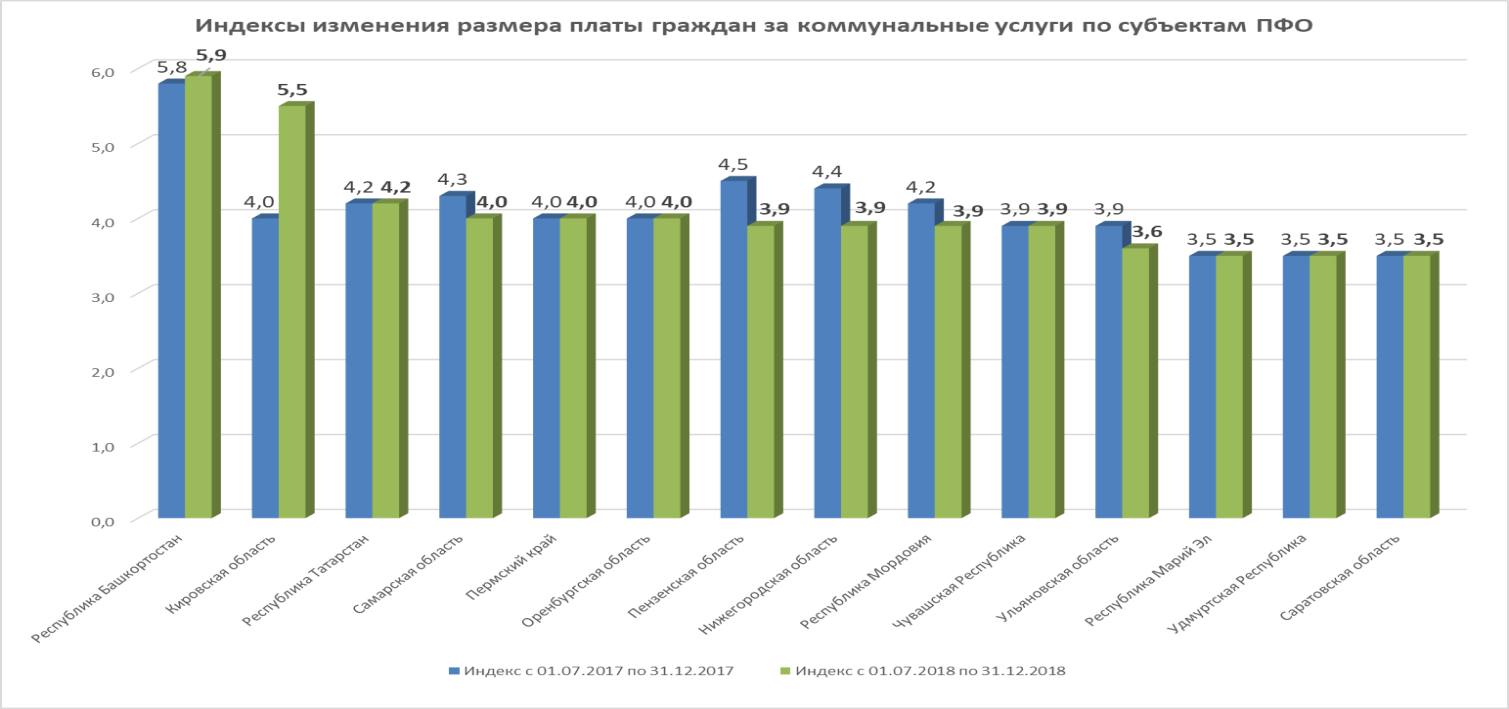 В Республике Татарстан на 2018 год средний индекс сохранен на уровне 2017 года.Мониторинг соответствия принятых тарифных решений на коммунальные услуги установленным Правительством Российской Федерации ограничениям по росту размера платы граждан осуществляется Госкомитетом ежемесячно в разрезе 913 муниципальных образований республики с последующим предоставлением отчета в Федеральную антимонопольную службу.Отчет о результатах мониторинга соблюдения предельных индексов ежемесячно утверждается приказом Госкомитета и направляется в Министерство юстиции Республики Татарстан для опубликования на официальном портале правовой информации Республики Татарстан (www.pravo.tatarstan.ru).Государственное регулирование тарифов в сфере газоснабженияКонечная цена на природный газ для прочих потребителей формируется из четырех составляющих:-  из оптовой цены на газ (в конечной цене составляет порядка 80%);- ставки по транспортировке  газа по газораспределительным сетям (ГРО) (в конечной цене около 18%);- размера платы за снабженческо-сбытовые услуги (ПССУ) (в конечной цене менее 2%), регулируемого ФАС России; - специальной надбавки для финансирования программы газификации Республики Татарстан, (в конечной цене порядка 1,3% (max до 25% от ставок ГРО).С 1 января 2018 года оптовая цена газа составит 4005 рублей за 1000 куб.м. Оптовая цена на газ для прочих потребителей с 1 июля 2018 года на сегодняшний день ФАС России не утверждена.Конечная цена газа с 1 января 2018г.Ставки ГРО  и размеры ПССУ с 1 июля 2018 год на сегодняшний день ФАС России пока также не утверждены.Специальная надбавка для финансирования программ газификаций на период с 1 июля 2018 года утверждена постановлением Госкомитета от 01.12.2017 № 4-3/г в размере 59,34 руб./1000м3, с ростом на 34,3% к уровню 1 полугодия 2018 года.Цена на природный газ для населения, в первом полугодии - 5,48 руб./куб.м. (с 1 января 2018г). После принятия ФАС России тарифных решений по всем необходимым составляющим  нами будут установлены розничные цены на газ, реализуемый населению Республики Татарстан с 1 июля 2018 года.Еще раз хочется отметить, что цена на газ для населения не является экономически обоснованной, поскольку действующая конечная цена газа для прочих потребителей, даже с самым низким объемом потребления (а это 7 группа), составляет 6 рублей 32 копейки с учетом НДС. Размер перекрестного субсидирования в газоснабжении в республике в 2017 году по нашим прогнозам составит порядка 1,55 млрд. рублей.Государственное регулирование тарифов в сфере электроснабженияВ сфере государственного регулирования тарифов на электрическую энергию Госкомитет осуществляет следующую деятельность:- устанавливает тарифы на электрическую энергию, поставляемую населению и приравненным к нему категориям потребителей, в рамках установленных федеральным органом исполнительной власти в области регулирования тарифов предельных (минимального и (или) максимального) уровней тарифов;- устанавливает тарифы на услуги по передаче электрической энергии по распределительным сетям, в рамках установленных федеральным органом исполнительной власти в сфере государственного регулирования цен (тарифов) предельных минимальных уровней тарифов на услуги по передаче электрической энергии;- устанавливает сбытовые надбавки гарантирующим поставщикам электрической энергии.Цена на электрическую энергию формируется из четырёх  составляющих: - оптовой цены электрической энергии (мощности);- передачи электрической энергии (мощности);- сбыта электрической энергии (мощности);- инфраструктурных затрат.Из них регулируемыми Госкомитетом являются только тарифы на передачу и сбыт электроэнергии.Единые котловые тарифы на услуги по передаче электрической энергии по сетям сетевых организаций (одноставочный тариф) в республике на 2018 год приняты по уровням напряжения со следующим ростом: ВН – 3,5 %; СН1 – 3,3 %; СН2 – 0,3 %; НН – 0,5 %.Конечный  тариф  для  населения  на  электрическую  энергию,  установлен:Для сельского населения и населения с электроплитами тариф установлен  с максимально возможным понижающим коэффициентом (0,7).Государственное регулирование тарифов в сфере теплоснабженияГоскомитетом устанавливаются тарифы на тепловую энергию, производимую как в комбинированном, так и в некомбинированном режимах.Тепловая энергия (комбинированная выработка)В 2017 году Госкомитетом установлено 144 тарифов на тепловую энергию на 2018 год.Тариф на тепловую энергию в комбинированном режиме в среднем по республике на 2018 год составил:- на производство:  - с 1 января  684,43 руб./Гкал (без НДС),   - с 1 июля  746,84 руб./Гкал (без НДС), с ростом на 3,7% к декабрю 2017 года.- для потребителей от тепловых сетей:  - с 1 января 1 324,15  руб./Гкал (без НДС),   - с 1 июля  1 383,40  руб./Гкал (без НДС), с ростом на 4,5% к первому полугодию 2018 года, При этом для потребителей группы «население» от тепловых сетей:  - с 1 января – 1 561,90  руб./Гкал (с НДС),   - с 1 июля – 1 628,87 руб./Гкал (с НДС), с ростом на 4,2% к первому полугодию 2018 года.Госкомитетом  на  2018  год  установлены  тарифы  на  тепловую  энергию,  производимую  электрическими  станциями  в  режиме  комбинированной  выработки,  на  территории  Республики  Татарстан,  в  рамках  предельных  уровней  тарифов  приказом  ФАС  России  от  16.10.2017  №1373/17.  Согласно  данному  приказу  предельные  минимальные  и  максимальные  уровни  тарифов  на  производство  тепловой  энергии  в  режиме  комбинированной  выработки,  в  среднем  по  Республике  Татарстан  в  2018  году  составляют:                                                                                                                                                                                                                -  с  1  января   2018 года  min  603,46  руб./Гкал  (без  НДС),  без  роста,-  с  1  января   2018 года  max  722,00  руб./Гкал  (без  НДС),  без  роста,-  с  1  июля  2018 года  min  603,46  руб./Гкал  (без  НДС),  без роста,-  с  1  июля   2018 года  max  753,73  руб./Гкал  (без  НДС),  с  ростом  на  4,39%.Тарифы  на  тепловую  энергию,  производимую  в  режиме  комбинированной  выработки,  поставляемую  потребителям  Республики  Татарстан,  оплачивающим  производство  и  передачу  тепловой  энергии  (4  муниципальных  образований:  г.  Казань,  г.  Набережные  Челны,  г.  Нижнекамск,  г.  Заинск)  на  2018  год  установлены  с  дифференциацией  по  системам  теплоснабжения.Тарифы  на  тепловую  энергию,  производимую  в  режиме  комбинированной  выработки,  поставляемую  потребителям  на  2018  год  составляют:Тарифы на тепловую энергию, поставляемую потребителям на 2018 год, установлены с учетом непревышения индекса изменения размера платы граждан по Республике Татарстан, утвержденного распоряжением Правительства Российской Федерации от 26.10.2017 № 2353-р.Тепловая энергия (некомбинированная выработка)Среднеотпускные тарифы на тепловую энергию на 2018 год (в режиме некомбинированной выработки) по Республике Татарстан:-с 1 января 2018г. – 1467,52 руб./Гкал, с ростом на 1,6%  к уровню 2 полугодия 2017 года - вследствие появления вновь обратившихся теплоснабжающих организаций и снижения полезного отпуска тепловой энергии;-с 1 июля 2018г. – 1504,16 руб./Гкал, с ростом на 2,5%  к уровню 1 полугодия 2018 года;Среднегодовой тариф на тепловую энергию в режиме некомбинированной выработки по Республике Татарстан на 2018 год составил 1483,43 руб./Гкал, с ростом на 4,1% к среднегодовому тарифу 2017 года.Среднеотпускные тарифы на тепловую энергию на 2018 год (в режиме некомбинированной выработки) для населения по Республике Татарстан: -с 1 января 2018г. – 1772,73  руб./Гкал, с ростом на 0,1%  к уровню 2 полугодия 2017 года (при этом тарифы в разрезе конкретных потребителей не увеличились);-с 1 июля 2018г. – 1826,01 руб./Гкал, с ростом на 3,0%  к уровню 1 полугодия 2018 года;Основным фактором, оказывающим влияние на рост тарифов теплоснабжающих организаций, остаётся снижение полезного отпуска тепловой энергии, связанного с установкой приборов учета и переходом потребителей на индивидуальное отопление.Государственное  регулирование  тарифов  в  сферах  водоснабжения, водоотведения  и  обращения с твердыми коммунальными отходами (ТКО)  Тарифы на водоснабжение и водоотведениеВ рамках тарифной кампании 2017 г. осуществлен полный переход на долгосрочное тарифное регулирование в сферах водоснабжения и водоотведения при условии соответствия критериям установления долгосрочных тарифов согласно действующему законодательству.Рост тарифов на водоснабжение и водоотведение предусмотрен с 1 июля 2018 г. На 
1 полугодие 2018 г. тарифы установлены без роста по отношению к тарифам, действовавшим во 2 полугодии 2017 г.Размеры тарифов на услуги организаций в сферах водоснабжения и водоотведения в среднем по Республике Татарстан составили: - на водоснабжение: питьевая водас 1 января 2018 г. – 19,19 руб./куб.м (без НДС), с 1 июля 2018 г. – 19,83 руб./куб.м (без НДС) с ростом на 3,3% к 1 полугодию 2018 г.;- на водоотведение: с 1 января 2018 г. – 13,35 руб./куб.м (без НДС) со снижением на 2,1% ко второму полугодию 2017г.,  с 1 июля 2018 г. – 13,87 руб./куб.м (без НДС) с ростом на 3,9% к 1 полугодию 2018 г.Для населения тарифы в среднем по Республике Татарстан на 2018 год составят:- на водоснабжение: питьевая водас 1 января 2018 г. – 23,70 руб./куб.м (с НДС), с 1 июля 2018 г. – 24,45 руб./куб.м (с НДС) с ростом на 3,5% к 1 полугодию 2018 г.;горячая водас 1 января 2018 г. – 134,78 руб./куб.м (с НДС), с 1 июля 2018 г. – 139,73 руб./куб.м (с НДС) с ростом на 3,7% к 1 полугодию 2018 г.;- на водоотведение: с 1 января 2018 г. – 17,29 руб./куб.м (с НДС), со снижением на 0,4% ко второму полугодию 2017 годас 1 июля 2018 г. – 17,93 руб./куб.м (с НДС) с ростом на 3,7% к 1 полугодию 2018 г.     Обращение с твердыми коммунальными отходамиТарифы на услуги по обращению с ТКО по Республике Татарстан составят:с 1 января 2018 г. – 72,05 руб./куб.м, со снижением на 11% ко второму полугодию 2017г.с 1 июля 2018 г. – 72,58 руб./куб.м с ростом на 0,7% к 1 полугодию 2018 г.Региональные стандарты оплаты жилого помещения и коммунальных услугВ рамках реализации Закона Республики Татарстан от 30.12.2005 №138-ЗРТ «О региональных стандартах оплаты жилого помещения и коммунальных услуг в Республике Татарстан» в целях поддержки малообеспеченных категорий населения в 2017 году рассчитано и утверждено постановлением Госкомитета от 17.11.2017 № 10-33/кс порядка 129 тыс. значений региональных стандартов стоимости жилищно-коммунальных услуг, нормативной площади жилого помещения, а также максимально допустимой доли расходов граждан на оплату жилого помещения и коммунальных услуг в совокупном доходе семьи, применяемых для расчета субсидий гражданам при оплате жилого помещения и коммунальных услуг. Размеры регионального стандарта стоимости жилищно-коммунальных услуг рассчитаны дифференцированно:в разрезе 913 муниципальных образований по минимальному, среднему, полному и максимальному перечням предоставляемых услуг с учетом состава семьи и способа осуществления оплаты коммунальной услуги по отоплению в течение отопительного периода и равными долями в течение года;отдельно для нанимателей по договорам социального найма и собственников жилых помещений;по условию наличия или отсутствия централизованного теплоснабжения и горячего водоснабжения.с календарной разбивкой. Таким образом, предусмотрено применение региональных стандартов при изменении в течение года условий предоставления коммунальных услуг.Стандартизированные тарифные ставки за технологическое присоединение к сетям1. К электрическим сетям. Госкомитетом на 2018 год для всех сетевых организаций Республики Татарстан  установлены единые ставки платы за технологическое присоединение к электрическим сетям (постановление Госкомитета от 15.12.2017 №6-189/тп) с разбивкой по маркам и сечению провода (кабеля), мощности трансформаторных подстанций. Установленные ставки платы позволяют при расчете платы конкретному заявителю учитывать только те затраты, которые предусмотрены выданными ему сетевой организацией техническими условиями, в зависимости от вида используемого провода, кабеля и (или) мощности трансформаторной подстанции и оптимизировать свои затраты.Для заявителей с максимальной мощностью энергопринимающих устройств не более 15 кВт (включительно), законодательством предусмотрено льготная плата за технологическое присоединение в размере 550 рублей (постановление Госкомитета от 15.12.2017 № 6-188/тп).В состав платы за технологическое присоединение для заявителей с максимальной присоединяемой мощностью не более чем 150 кВт (субъектов малого и среднего бизнеса) не включаются расходы, связанные со строительством объектов электросетевого хозяйства. Кроме того, Госкомитетом за 2017 год по индивидуальному проекту установлена плата за технологическое присоединение к электрическим сетям для 6 заявителей. Общий экономический эффект от государственного регулирования составил 5,425 млн. руб.2. К системе теплоснабжения. Госкомитетом на 2018 год для 7 организаций установлены ставки за подключение к системе теплоснабжения. Также законодательством предусмотрена льготная плата за подключение заявителей с подключаемой нагрузкой до 0,1 Гкал/час в размере 550 рублей (постановление Госкомитета 10.10.2013 № 6-26/тп).Кроме того, Госкомитетом за 2017 год по индивидуальному проекту установлена плата за подключение к системе теплоснабжения для 5 заявителей. Общий экономический эффект от государственного регулирования составил 12,744 млн. рублей.К сетям холодного водоснабжения и водоотведения.Госкомитетом на 2018 год для 18 организаций установлены тарифы на подключение к сетям холодного водоснабжения и водоотведения. Кроме того, Госкомитетом за 2017 год по индивидуальному проекту установлена плата за подключение к сетям холодного водоснабжения и водоотведения для 133 заявителей. Общий экономический эффект от государственного регулирования составил 78,473 млн. рублей.К газораспределительным сетям.Госкомитетом на 2018 год установлены стандартизированные тарифные ставки за присоединение к газораспределительным сетям для ООО «Газпром трансгаз Казань» (Постановление Госкомитета от 01.12.2017 № 6-187/тп).Кроме того, постановлением Госкомитета от 01.12.2017 № 6-186/тп установлена «льготная» плата для заявителей с расходом газа до 5 куб.м/час в размере 24 884,23 руб. и для заявителей с расходом газа до 15 куб.м./час в размере 62 210,56 рублей.Технический аудит ТеплоснабжениеВ рамках формирования тарифов на тепловую энергию и услуги по передаче тепловой энергии Госкомитетом осуществляется технический аудит энергоснабжающих предприятий в части потребности в топливе, электрической энергии и воде при производстве и передаче тепловой энергии и теплоносителей в системах теплоснабжения, удельного расхода топлива на отпущенную тепловую энергию, технологических потерь при передаче тепловой энергии.За 12 месяцев 2017 года проанализированы материалы тарифных предложений в сфере теплоснабжения 178 регулируемых организаций, разработаны технические заключения к формированию тарифов на тепловую энергию и услуги по передаче тепловой энергии, в том числе:  на 2017 год – для 6 организаций; на 2018 год – для 172 организаций.По итогам тарифной компании выполнен анализ энергоэффективности 1 830 котельных. Сформирована сводная аналитическая информация по натуральным показателям теплоснабжающих организаций в разрезе муниципальных районов.В ходе проведенной работы рассчитан потенциал экономии топливно-энергетических ресурсов в республике:На основании произведенных расчетов средний удельный расход условного топлива по Республике Татарстан был снижен с 155,8 кг у.т./Гкал до 150,7 кг у.т./Гкал. Выявленный общий потенциал экономии природного газа на выработку тепловой энергии в режиме некомбинированной выработки составил 25 427,5 тыс. куб. м. Удельный расход условного топлив, кг у.т./ГкалПо результатам расчетов общий потенциал экономии электрической энергии по Республике Татарстан, необходимой при производстве и передаче тепловой энергии в режиме некомбинированной выработки, составил 4 003,239 тыс. кВт*ч. Средний удельный расход электрической энергии на производство и передачу тепловой энергии по республике составил 27,2 кВт*ч/Гкал. По расходу воды потенциал ресурсосбережения составил 835,79 тыс. куб. м.По результатам произведенных расчетов доля потерь тепловой энергии  при производстве и передаче тепловой энергии в режиме некомбинированной выработки на 2018 год в целом по Республике Татарстан составила 10,0%. В целом по республике технологические потери тепловой энергии были скорректированы на 102 160 Гкал по отношению к предложению организаций в сторону уменьшения.Снижение потерь тепловой энергии связано с эффективно разработанными и реализованными мероприятиями, инвестиционными программами, направленными на повышение надежности сетей и оборудования.В соответствии с пунктом 3 статьи 9 Федерального закона Российской Федерации от 27 июля 2010 года № 190-ФЗ при установлении тарифов в сфере теплоснабжения должны быть учтены нормативы технологических потерь при передаче тепловой энергии, теплоносителя по тепловым сетям и нормативы удельного расхода топлива при производстве тепловой энергии. Однако лишь незначительная часть организаций располагает утвержденными в установленном порядке нормативами. Специалистами Госкомитета произведен анализ показателей технологического оборудования котельных регулируемых организаций, осуществляющих производство и передачу тепловой энергии. Средняя загруженность котельных по данным организаций на 2018 год по Республике Татарстан  составляет 53,4 % от установленной мощности, что свидетельствует о достаточном резерве тепловой мощности. Установленная мощность котельных составила 6 521,9  Гкал/час, средний КПД – 88,8%, протяженность сетей – 1 924,3 км в двухтрубном исчислении (по источникам тепловой энергии – некомбинированная выработка).В соответствии с Федеральным законом Российской Федерации от 27.07.2010 № 190-ФЗ, а также постановлением Правительства Российской Федерации от 16.05.2014 № 452 на срок действия инвестиционной программы, концессионного соглашения и (или) на срок действия долгосрочных тарифов в случае, если для теплоснабжающей организации устанавливаются долгосрочные тарифы, устанавливаются показатели надежности и энергетической эффективности объектов теплоснабжения. В 2017 году рассчитаны и утверждены плановые и фактические значения показателей надежности и энергетической эффективности объектов теплоснабжения к расчетам долгосрочных тарифов на тепловую энергию, поставляемую теплоснабжающими организациями потребителям, другим теплоснабжающим организациям, на услуги по передаче тепловой энергии, а также теплоноситель на 2018-2022 годы  для 23 организаций. Подготовлено 23 приказов Госкомитета об утверждении указанных значений показателей.Водоснабжение, водоотведение В рамках формирования тарифов на водоснабжение, транспортировку воды, водоотведение, транспортировку сточных вод Госкомитетом осуществляется технический аудит ресурсоснабжающих предприятий в части:- потребности в электрической энергии при подъеме, очистке, транспортировке воды, транспортировке и очистке сточных вод;   - уровня технологических потерь водопроводных сетей;  За 12 месяцев 2017 года проанализированы материалы 341 тарифных предложений, разработаны технические заключения к формированию тарифов на водоснабжение или транспортировку воды,  водоотведение или транспортировку сточных вод на 2018 год, в том числе: в сфере водоснабжения – для 148 организаций; в сфере водоотведения – для 116 организаций.По итогам тарифной компании сформирована сводная аналитическая информация по техническим показателям организаций в сферах водоснабжения и водоотведения.В ходе проведенной работы рассчитан потенциал экономии энергетических ресурсов в республике.ВодоснабжениеНа основании произведенных расчетов удельный расход электрической энергии на производство и реализацию услуг водоснабжения по Республике Татарстан был снижен с 1,48 кВт.ч/куб.м до                   1,41 кВт.ч/куб.м. По результатам произведенных расчетов уровень потерь воды при производстве и реализации услуг водоснабжения по Республике Татарстан на 2018 год  составит 3,47 %.Специалистами Госкомитета произведен анализ показателей технологического оборудования насосных станций и очистных сооружений водоснабжения регулируемых организаций, осуществляющих производство и реализацию услуг водоснабжения. Средний уровень загрузки производственных мощностей оборудования насосных станций и очистных сооружений водоснабжения по данным организаций на 2018 год по Республике Татарстан составит 43,8% от установленной мощности, что свидетельствует о достаточном резерве мощности централизованных систем водоснабжения. Износ объектов централизованной системы водоснабжения – 48,7%. Протяженность сетей – 22 293,82 км.ВодоотведениеНа основании произведенных расчетов удельный расход электрической энергии на производство и реализацию услуг водоотведения по Республике Татарстан был снижен с 1,17 кВт.ч/куб.м до 1,00 кВт.ч/куб.м. Специалистами Госкомитета произведен анализ показателей технологического оборудования насосных станций и очистных сооружений водоотведения регулируемых организаций, осуществляющих производство и реализацию услуг водоотведения. Средний уровень загрузки производственных мощностей оборудования насосных станций и очистных сооружений водоотведения по данным организаций на 2018 год по Республике Татарстан составит 31,7% от установленной мощности, что свидетельствует о достаточном резерве мощности централизованных систем водоотведения. Протяженность сетей – 5 489,70 км. Износ объектов централизованной системы водоотведения – 42,3%. В соответствии с Федеральным законом Российской Федерации от 7 декабря 2011 г. № 416-ФЗ «О водоснабжении и водоотведении», а также Приказом Министерства строительства и жилищно-коммунального хозяйства Российской федерацией от  4 апреля 2014 г. № 162/пр «Об утверждении перечня показателей надежности, качества, энергетической эффективности объектов централизованных систем горячего водоснабжения, холодного водоснабжения и (или) водоотведения, порядка и правил определения плановых значений и фактических значений таких показателей» плановые значения показателей надежности, качества и энергетической эффективности объектов централизованных систем горячего водоснабжения, холодного водоснабжения и (или) водоотведения, устанавливаются утвержденной производственной программой, утвержденной инвестиционной программой, концессионным соглашением, договором аренды централизованных систем горячего водоснабжения, холодного водоснабжения и (или) водоотведения и решением уполномоченных органов исполнительной власти субъекта Российской Федерации в отношении отдельных объектов централизованных систем горячего водоснабжения, холодного водоснабжения и (или) водоотведения.Госкомитетом в 2017 году рассчитаны и утверждены плановые значения показателей надежности, качества и энергетической эффективности объектов централизованных систем холодного водоснабжения и водоотведения в составе утвержденных производственных программ на 2018 год для 148 организаций в сфере водоснабжения, 116 организаций в сфере водоотведения.В соответствии с запросом Федеральной антимонопольной службы  от 28.12.2017 № ВК/92610/17 в целях формирования автоматизированной базы данных по реестру объектов коммунальной инфраструктуры субъектов Российской Федерации в формате шаблонов ЕИАС была проведена работа по сбору и анализу информации по коммунальной инфраструктуре Республики Татарстан в части регулируемых организаций в сферах теплоснабжения, водоснабжения, водоотведения и очистки сточных вод, в том числе:- в сфере теплоснабжения – по 167 организациям;- в сфере водоснабжения – по 163 организациям;- в сфере водоотведения и очистки сточных вод – по 122 организациям.Специалистами Госкомитета в 2017 году внесены изменения в требования к программам в области энергосбережения и энергетической эффективности применительно к регулируемым видам деятельности в сферах теплоснабжения, водоснабжения, водоотведения и утилизации, обезвреживания и захоронения твердых бытовых отходов на период 2017-2019 гг., а также в формы отчетности о выполнении указанных требований. Подготовлено 8 приказов Госкомитета о внесении изменений  в  требования и формы отчетности. Концессионные соглашения и долгосрочные договоры арендыВ рамках закрепленных полномочий Госкомитетом осуществляется согласование долгосрочных параметров регулирования и метода регулирования тарифов концессионных соглашений и долгосрочных договоров аренды в сферах теплоснабжения, водоснабжения и водоотведения. Так, за период 2017 года специалистами Госкомитета рассмотрены и проанализированы материалы 95 проектов концессионных соглашений и договоров аренды в сферах:- теплоснабжения – 23 проекта;- водоснабжения и водоотведения – 72 проекта.В результате проделанной работы Госкомитетом согласованы долгосрочные параметры регулирования и методы регулирования тарифов концессионных соглашений и долгосрочных договоров аренды в сферах:теплоснабжения – 4 проекта;водоснабжения и водоотведения - 5 проектов.Также в рамках рассмотрения проектов концессионных соглашений и долгосрочных договоров аренды проводится анализ представленных Отчетов о техническом обследовании передаваемых объектов на соответствие требованиям законодательства и  свидетельств о правах владения объектов. Соответствующие рекомендации для учета при подготовке материалов концессионных соглашений и долгосрочных договоров аренды направляются в адрес исполнительных комитетов муниципальных районов.Инвестиционные программы Госкомитетом в 2017 году осуществлялись полномочия по утверждению (внесению изменений) инвестиционных программ организаций, осуществляющих регулируемые виды деятельности в сфере теплоснабжения, по подготовке заключений на инвестиционные программы организаций, регулируемых в сферах водоснабжения, водоотведения и электроснабжения (утверждаемых Министерством строительства, архитектуры и жилищно-коммунального хозяйства Республики Татарстан и Министерством промышленности и торговли Республики Татарстан).Так Госкомитетом рассмотрены проекты инвестиционных программ (корректировок инвестиционных программ - 9) 12 организаций, регулируемых в сферах:- теплоснабжения – 9 (корректировки – 7);- водоснабжения и водоотведения – 1 (корректировки – 2);- передачи электрической энергии -1; - в сфере обращения с твердыми коммунальными отходами – 1.Приказами Госкомитета утверждены инвестиционные программы в сфере теплоснабжения:- ООО «Осиновская теплоснабжающая компания» на 2018-2020 годы (приказ от 30.10.2017 № 299);- МУП «Прогресс» на 2018-2020 годы (приказ от 30.10.2017 № 298);- ОАО «Казэнерго» на 2018-2022 годы (приказ от 30.10.2017 № 297);- МУП «Тюлячинские тепловые сети» на 2018-2021 годы (приказ от 31.10.2017 № 296);внесены изменения в инвестиционные программы в части мероприятий 2017 года:- АО «Татэнерго» (приказ от 31.07.2017 № 183);- ОАО «Зеленодольское предприятие тепловых сетей» (приказ от 31.07.2017 № 185);- ОАО «Бугульминское предприятие тепловых сетей» (приказ от 31.07.2017 № 184);- АО «Казэнерго» (приказ от 30.06.2017 № 159);- ОАО «Елабужское предприятие тепловых сетей» (приказ от 30.06.2017 № 158);- ОАО «ТГК-16» (приказ от 30.11.2017 №374);- ООО «Нижнекамская ТЭЦ» (приказ от 30.11.2017 №373).Отклонены ввиду несоответствия требованиям действующего законодательства  проекты инвестиционных программ 4 организаций: в сфере теплоснабжения: ООО «Инженерные сети», АО «Ниинефтепромхим», АО «Сабинское МПП ЖКХ»;в сфере обращения с твердыми коммунальными отходами: АО «Экосервис»;в также проект корректировки инвестиционной программы в сфере водоснабжения и водоотведения ООО «ЧЕЛНЫВОДОКАНАЛ».Госкомитетом подготовлены и направлены в адрес уполномоченных органов исполнительной власти Республики Татарстан  заключения на проекты инвестиционных программ 2 регулируемых организаций: в сферах водоснабжения, водоотведения - ОАО «Бугульма-Водоканал», в сфере передачи электрической энергии – ООО «Камаз-Энерго», а также на проект корректировки инвестиционной программы МУП «Водоканал».Мониторинг исполнения инвестиционных программ проводится в целях осуществления контроля за целевым использованием средств, заложенных на реализацию инвестиционных проектов, источник которых в том числе тарифы.В 2017 году реализовывалось 18 инвестиционных программы в сферах водоснабжения, водоотведения, утилизации (захоронения) твердых бытовых отходов, теплоснабжения (комбинированная и некомбинированная выработка), электроснабжения, предусматривающих строительство новых и реконструкцию действующих инженерных сетей и производственного оборудования. Утвержденный объем финансирования по Республике Татарстан составляет 11 184,750  млн. рублей, в том числе: тарифные источники (амортизация, прибыль) – 8 757,706  млн. рублей, плата за подключение – 1 821,891 млн. рублей, прочие источники – 541,851 млн. рублей, привлеченные средства – 63,302 млн. рублей.Подведены предварительные итоги выполнения инвестиционных программ регулируемых организаций за 2017 года в сферах:- водоснабжения, водоотведения, утилизации (захоронения) твердых бытовых отходов: 3 программы в сфере водоснабжения, утвержденный объем финансирования которых – 435,823 млн. рублей, в том числе: амортизация – 138,922 млн. рублей, плата за подключение – 281,522 млн. рублей, прочие источники – 15,379 млн. рублей. Освоено за 2017 год – 66,231 млн. рублей, в том числе: амортизация – 14,862 млн. рублей, плата за подключение – 27,947 млн. рублей, прочие источники – 23,423 млн. рублей;3 программы в сфере водоотведения, утвержденный объем финансирования которых – 831,817 млн. рублей, в том числе: амортизация – 175,530 млн. рублей, плата за подключение – 189,065 млн. рублей, привлеченные средства – 8,210 млн. рублей, прочие источники – 459,012 млн. рублей. Освоено за 2017 год – 759,408 млн. рублей, в том числе: амортизация – 176,344 млн. рублей, плата за подключение – 101,332 млн. рублей, прочие источники – 480,658 млн. рублей, привлеченные средства – 1,074 млн. рублей;- электроэнергетики и теплоснабжения:5 программ в сфере теплоснабжения (некомбинированная выработка), утвержденный объем финансирования которых – 438,911 млн. рублей, в том числе: амортизация – 249,770 млн. рублей, плата за подключение – 55,901 млн. рублей, привлеченные средства – 54,824 млн. рублей, прочие источники – 78,415 млн. рублей. Освоено за 2017 год – 357,452  млн. рублей, в том числе: амортизация – 208,415 млн. рублей, плата за подключение – 19,945 млн. рублей,  привлеченные средства – 54,825  млн. рублей, прочие источники – 74,266 млн. рублей;2 программы в сфере передачи тепловой энергии (комбинированная выработка), утвержденный объем финансирования которых – 938,155 млн. рублей, в том числе: амортизация – 856,107 млн. рублей, прочие собственные средства – 30,045 млн. рублей, плата за подключение – 52,003 млн. рублей. Освоено за 2016 год – 995,420 млн. рублей, в том числе: амортизация – 873,314 млн. рублей, прочие собственные средства – 26,340 млн. рублей, плата за подключение – 95,766 млн. рублей;3 программы в сфере производства тепловой энергии в комбинированной выработке, утвержденный объем финансирования которых – 790,355 млн. рублей по источнику амортизация, учтенная в тарифе. Освоено за 2017 год – 804,342 млн. рублей.3 программы в сфере услуг по передаче электрической энергии, утвержденный объем финансирования которых – 7749,688 млн. рублей, в том числе: тарифные источники (амортизация, инвестиционная составляющая в тарифе) – 6547,021 млн. рублей, плата за технологическое присоединение – 1243,400 млн. рублей, прочие источники – -41,000 млн. рублей, привлеченные средства – 0,267 млн. рублей. Освоено за 2017 год – 8606,011 млн. рублей, в том числе: тарифные источники – 6721,053 млн. рублей, плата за технологическое присоединение – 400,667 млн. рублей, прочие источники – 1484,288 млн. рублей.Контроль за реализацией мероприятий инвестиционных программ субъектов электроэнергетики и организаций, осуществляющих регулируемые виды деятельности в сферах теплоснабжения, водоснабжения, водоотведения, утилизации (захоронения) ТБО, осуществляется ежеквартально в установленные действующим законодательством сроки.Во исполнение Протокола от 09.09.2011 №ИХ-12-293, утвержденного Премьер-министром Республики Татарстан И.Ш. Халиковым, информация об итогах выполнения инвестиционных программ направлялась в Кабинет Министров Республики Татарстан ежеквартально.Направлялась информация в ФАС России в формате заполненных шаблонов ЕИАС об утвержденных значениях инвестиционных ресурсов в сфере теплоснабжения, водоснабжения, водоотведения на 2017 год, информация о реализации инвестиционных программ за 2016 год, 1 полугодие 2017 года.В 2018 году планируется реализация 21 инвестиционных программ регулируемых организаций на общую сумму 10 795,798 млн. рублей, в том числе заложены «Тарифные источники» порядка 9 215,863 млн. рублей, из них по источнику «Амортизация» заложено 7138,464 млн. рублей, по источнику «Прибыль» – 2 077,398 млн. рублей.План финансирования инвестиционных программ организациями на 2018 год  в таблице:Государственное регулирование тарифов в сфере транспортных услугВ 2017 году Госкомитетом установлены предельные максимальные тарифы на перевозки пассажиров и багажа общественным транспортом в городском сообщении в соответствии с экономически обоснованными затратами перевозчиков в г.Набережные Челны и г.Арске.В других городах и населенных пунктах Республики Татарстан сохранен ранее установленный  уровень тарифов.Примечание: В соответствии с Федеральным законом от 13.07.2015 №220-ФЗ «Об организации регулярных перевозок пассажиров и багажа автомобильным транспортом и городским наземным электрическим транспортом в Российской Федерации и о внесении изменений в отдельные законодательные акты Российской Федерации» в муниципальных образованиях «город Агрыз», «город Азнакаево», «село Актаныш», «город Балтаси», «п.г.т. Богатые Сабы», «село Шемордан», «город Елабуга», «город Кукмор», «город Менделеевск» уполномоченными органами местного самоуправления регулярные перевозки по муниципальным маршрутам определены как регулярные перевозки по нерегулируемым тарифам. Перевозки в указанных муниципальных образованиях осуществляются с применением тарифов, установленных перевозчиком.Также Госкомитетом в 2017 году установлены предельные максимальные тарифы       (795 тарифов) на перевозки пассажиров и багажа речным транспортом на скоростных и водоизмещающих судах в пригородном сообщении и на переправе Зеленодольск – Вязовые, осуществляемые АО «Судоходная компания «Татфлот» (постановление Госкомитета от 12.05.2017 № 7-4/т), с ростом на 7,1% к ранее установленным тарифам.В 2017 году Госкомитетом во всех муниципальных районах Республики Татарстан сохранен ранее установленный уровень тарифов на перевозки пассажиров и багажа автомобильным транспортом в пригородном сообщении.Примечание: В соответствии с Федеральным законом от 13.07.2015 №220-ФЗ «Об организации регулярных перевозок пассажиров и багажа автомобильным транспортом и городским наземным электрическим транспортом в Российской Федерации и о внесении изменений в отдельные законодательные акты Российской Федерации» в Агрызском, Азнакаевском, Актанышском, Балтасинском, Кукморском, Лениногорском, Менделеевском, Сабинском муниципальных районах уполномоченными органами местного самоуправления регулярные перевозки по муниципальным маршрутам определены как регулярные перевозки по нерегулируемым тарифам. Перевозки в указанных муниципальных районах осуществляются с применением тарифов, установленных перевозчиком.Также в 2017 году были сохранены ранее установленные тарифы и размеры платы на следующие виды услуг:- тарифы на перевозки пассажиров и багажа железнодорожным транспортом в пригородном сообщении; - предельные размеры платы за проведение технического осмотра транспортных средств и предельный размер расходов на оформление дубликата талона технического осмотра в Республике Татарстан; - размер платы за выдачу (переоформление) разрешения на осуществление деятельности по перевозке пассажиров и багажа легковыми такси на территории Республики Татарстан и его дубликата; - размер сборов за оказание услуг при проведении государственного надзора за техническим состоянием тракторов, самоходных дорожно-строительных и иных машин и прицепов к ним, а также за соблюдением правил эксплуатации машин и оборудования в агропромышленном комплексе;- тарифы (сборы) на услуги в аэропорту, оказываемые АО «АЭРОПОРТ «БЕГИШЕВО» и ООО «Аэропорт «Бугульма»;- размер платы за перемещение и хранение задержанных транспортных средств на специализированных стоянках в Республике Татарстан.Государственное регулирование тарифов потребительского рынкаТорговые надбавки к ценам на лекарственные препараты, включенные в перечень жизненно необходимых и важнейших лекарственных препаратовВ соответствии с Правилами установления предельных размеров оптовых и предельных размеров розничных надбавок к фактическим отпускным ценам производителей на лекарственные препараты, включенные в перечень жизненно необходимых и важнейших лекарственных препаратов (далее – ЖНВЛП), в субъектах Российской Федерации, утвержденными постановлением Правительства Российской Федерации от 29.10.2010 № 865, постановлением Госкомитета от 19.02.2010 № 8-1/соц (в ред. от 21.08.2010 № 8-3/соц) (далее – Постановление №8-1/соц) по Республике Татарстан установлены предельные размеры оптовых и предельные размеры розничных надбавок к фактическим отпускным ценам производителей лекарственных препаратов на ЖНВЛП, в следующих размерах (без НДС):Ежегодно на основании запроса ФАС России, в соответствии с Методикой установления органами исполнительной власти субъектов Российской Федерации предельных размеров оптовых надбавок и предельных размеров розничных надбавок к фактическим отпускным ценам, установленным производителями лекарственных препаратов, на лекарственные препараты, включенные в перечень ЖНВЛП, утвержденной приказом ФСТ России от 11.12.2009 №442-а Госкомитетом проводится экономический анализ размеров оптовых надбавок и размеров розничных надбавок и их влияния на результаты финансово-экономического состояния оптовых организаций и организаций розничной торговли, осуществляющих реализацию ЖНВЛП в отчетном периоде регулирования.В 2017 году экономический анализ на очередной период регулирования предельных оптовых и предельных розничных надбавок к фактическим отпускным ценам на ЖНВЛП, проводимый Госкомитетом на основании запроса ФАС России от 13.04.2017 №ИА/24775/17 «О представлении данных в формате электронного шаблона ФГИС ЕИАС», показал, что в результате усиления конкуренции среди оптовых организаций и среди аптечных организаций на фармацевтическом рынке преобладает ценовая политика, заключающаяся в применении надбавок ниже установленного уровня и реализации ряда лекарственных препаратов перечня ЖНВЛП по ценам ниже цен приобретения.Средний уровень рентабельности от реализации фармацевтическими организациями ЖНВЛП в базовом периоде, 2016 году, несущественно увеличился относительно 2015 года, в оптовом сегменте с 0,2% до 0,6%, однако не достиг прогнозного показателя 0,9%, и снизился в розничном сегменте с 1,3% до 0,7%. На указанную динамику также повлияло увеличение расходов анализируемых организаций на реализацию ЖНВЛП. В связи с этим наблюдается прирост количества оптовых организаций и, особенно, организаций розничной торговли, получивших убыток при реализации ЖНВЛП в 2016 году относительно 2015 года, который в основном покрывается за счет выручки от реализации лекарственных препаратов, не включенных в перечень ЖНВЛП.Учитывая, что прогнозные значения предельных оптовых надбавок и предельных розничных надбавок к фактическим отпускным ценам на ЖНВЛП на 2017 год не превышают установленного Госкомитетом уровня при прогнозируемой рентабельности реализации ЖНВЛП 1,5÷1,7% принято решение о необходимости оставления без изменений действующих по Республике Татарстан в соответствии с Постановлением №8-1/соц предельных размеров оптовых и предельных размеров розничных надбавок к фактическим отпускным ценам, установленным производителями лекарственных препаратов на ЖНВЛП. Сводная информация по расчету предельных оптовых и розничных надбавок к ценам производителей на ЖНВЛП по Республике Татарстан в формате шаблонов федеральной государственной информационной системы «Единая информационная аналитическая система» NADB.JNVLP.APTEKA.2017 в установленном порядке направлена в ФАС России через информационную систему «ЕИАС-мониторинг».Цены на кадастровые работыПунктом 3 статьи 47 Федерального закона от 24 июля 2007г. №221-ФЗ «О государственном кадастре недвижимости», на период до 1 марта 2018 года введено государственное регулирование цен (тарифов, расценок, ставок) на кадастровые работы, в зависимости от видов объектов недвижимости и иных имеющих существенное значение критериев, полномочия по государственному регулированию цен (тарифов, расценок, ставок) на кадастровые работы возложены на субъекты Российской Федерации.На основании Положения о Госкомитете, утвержденного постановлением Кабинета Министров Республики Татарстан от 15.06.2010 № 468 «Вопросы Государственного комитета Республики Татарстан по тарифам» (далее – Положение), принято Постановление Госкомитета от 18.07.2014 №9-1/нпс «Об установлении предельных максимальных цен на кадастровые работы на территории Республики Татарстан в отношении земельных участков» (далее – Постановление №9-1/нпс).Предельные максимальные цены на кадастровые работы на территории Республики Татарстан в отношении земельных участков представлены в таблице (с НДС):В соответствии с планом работы в 2017 году Госкомитетом проведен анализ результатов финансово-хозяйственной деятельности межующих организаций Республики Татарстан за период 2015-2017 гг. Итоги проведенного анализа показали, что предельные максимальные цены на кадастровые работы, установленные Постановлением №9-1/нпс в целом покрывают затраты предприятий и обеспечивают их безубыточную деятельность (средняя рентабельность в 2017 году составила 12%);Мониторинг цен на кадастровые работы, в соответствии с которыми оказываются услуги населению межующими организациями Республики Татарстан (по состоянию на 05.12.2017), показал, что большинство межующих организаций продолжают оказывать услуги населению по ценам ниже установленных Постановлением №9-1/нпс, что позволяет сделать вывод об активной конкуренции межующих организаций в существующих ценовых условиях.Сравнительный анализ цен на кадастровые работы, проведенный по 14 регионам Российской Федерации показал, что на сегодняшний день установленные по Республике Татарстан предельные максимальные цены на кадастровые работы являются средними по сравнению с субъектами Российской Федерации.Учитывая итоги проведённого анализа предельные максимальные цены на кадастровые работы, установленные Постановлением № 9-1/нпс, сохранены без изменения на действующем уровне.Стоимость услуг по погребениюВ соответствии с п. 3 ст. 9 и п. 3 ст. 12 Федерального закона от 12 января 1996 г. № 8-ФЗ «О погребении и похоронном деле» стоимость услуг, предоставляемых согласно гарантированному перечню услуг по погребению, определяется органами местного самоуправления Республики Татарстан по согласованию с отделениями Пенсионного фонда Российской Федерации, Фонда социального страхования Российской Федерации и Госкомитетом.На основании постановления Правительства Российской Федерации от 26.01.2017 № 88 «Об утверждении размера индексации выплат, пособий и компенсаций в 2017 году», с 1 февраля 2017 года установлен размер индексации 1,054 для выплат, пособий и компенсаций предусмотренных законодательными актами Российской Федерации. Поэтому предельный размер стоимости гарантированного перечня услуг по погребению и предельный размер социального пособия на погребение в Республике Татарстан с 1 февраля 2017 года увеличился на 5,4% и составил 5562,25 руб.В целях обеспечения выплаты социального пособия на погребение умершего пенсионера, не работавшего на день смерти, в повышенном размере 5562,25 руб. (во всех районах и городах республики), приказами Госкомитета от 13.02.2017 №22 и от 27.02.2017 №38 согласован указанный размер стоимости услуг, предоставляемых согласно гарантированному перечню услуг по погребению, по 43 муниципальным образованиям Республики Татарстан (далее – МО РТ). По 2 МО РТ (город Казань, город Набережные Челны) ранее согласованные размеры стоимости услуг, предоставляемых согласно гарантированному перечню услуг по погребению, сохранены без изменений.Тарифы на социальные услуги, предоставляемые населению государственными учреждениями социального обслуживанияС 1 января 2015 года вступили в действие Федеральный закон от 28.12.2013 №442-ФЗ «Об основах социального обслуживания граждан в Российской Федерации» и закон Республики Татарстан от 18.12.2014 №126-ЗРТ «О регулировании отдельных вопросов в сфере социального обслуживания граждан в Республике Татарстан».Указанными нормативными правовыми актами предусмотрено формирование тарифов на социальные услуги на основании подушевых нормативов финансирования социальных услуг.На основании постановления Кабинета Министров Республики Татарстан от 18.12.2014
№999 «Об утверждении Порядка утверждения тарифов на социальные услуги на основании подушевых нормативов финансирования социальных услуг в Республике Татарстан» Госкомитетом было принято постановление от 08.12.2017 №8-3/соц «Об установлении тарифов на социальные услуги на основании подушевых нормативов финансирования социальных услуг в Республике Татарстан на 2018 год».Предельные максимальные уровни наценок на продукцию общественного питания при образовательных организациях Республики ТатарстанВ соответствии с постановлением Правительства Российской Федерации от 07.03.1995 №239 «О мерах по упорядочению государственного регулирования цен (тарифов)», и на основании Положения постановлением Госкомитета от 10.12.2015 №8-3/соц (далее – Постановление №8-3/соц) установлены предельные максимальные уровни наценок на продукцию (товары), реализуемую на предприятиях общественного питания при общеобразовательных организациях Республики Татарстан, в следующих размерах:В соответствии с планом работы в 2017 году Госкомитетом проведен анализ финансово-хозяйственной деятельности в отношении 17 предприятий общественного питания, реализующих с регулируемыми наценками продукцию (товары) при образовательных организациях Республики Татарстан, а также сравнительный анализ установленных наценок по субъектам Российской Федерации.Итоги анализа показали, что установленные Постановлением №8-3/соц покрывают затраты и обеспечивают безубыточную деятельность предприятий общественного питания при общеобразовательных организациях в 2017 году с уровнем рентабельности по продукции собственного производства – 2%, по товарам покупным (без кулинарной обработки) – 1%. Учитывая результаты анализа, Госкомитетом принято решение о необходимости оставления без изменений, действующих по Республике Татарстан в соответствии с Постановлением №8-3/соц, предельных максимальные уровней наценок на продукцию (товары) данных предприятий.Сравнительный анализ наценок по регионам Российской Федерации показал, что действующие уровни наценок на продукцию (товары), реализуемую на предприятиях общественного питания при общеобразовательных организациях Республики Татарстан, не превышают среднероссийские уровни наценок.Предельные максимальные уровни наценок на продукцию общественного питания при профессиональных образовательных организациях и образовательных организациях высшего образования Республики ТатарстанУстановление предельных максимальных уровней наценок на продукцию (товары), реализуемую на предприятиях общественного питания при профессиональных образовательных организациях и образовательных организациях высшего образования Республики Татарстан (далее – предприятия), осуществляется Госкомитетом в соответствии с постановлением Правительства Российской Федерации от 07.03.1995 №239 «О мерах по упорядочению государственного регулирования цен (тарифов)» и на основании Положения.В целях реализации полномочий в данной сфере постановлением Госкомитета от 11.10.2012 №8-1/соц установлены предельные максимальные уровни наценок на продукцию (товары), реализуемую на указанных предприятиях, в следующих размерах: на продукцию собственного производства – 61%; на товары покупные (без технологической обработки) – 27%.В текущем году по результатам рассмотрения обращений ряда предприятий по вопросу пересмотра ввиду убыточности действующих предельных максимальных уровней наценок на их продукцию (товары) Госкомитет в соответствии с планом работы провел анализ финансово-хозяйственной деятельности в отношении 32 предприятий, реализующих с регулируемыми наценками продукцию (товары) при профессиональных образовательных организациях и образовательных организациях высшего образования Республики Татарстан.Учитывая результаты анализа финансово-хозяйственной деятельности Госкомитетом было принято решение о пересмотре действующих наценок. Указанное решение было оформлено постановлением Госкомитета от 03.11.2017 №8-2/соц «Об установлении предельных максимальных уровней наценок на продукцию (товары), реализуемую на предприятиях общественного питания при профессиональных образовательных организациях и образовательных организациях высшего образования Республики Татарстан», согласно которому наценки установлены в следующих размерах:Установленные наценки полностью покрывают расходы на производство и реализацию продукции (товаров), реализуемых на указанных предприятиях общественного питания. Вместе с тем, сравнительный анализ наценок по регионам Российской Федерации показал, что установленные Госкомитетом наценки не превышают среднероссийские уровни.Обращения граждан Обращения, заявления граждан поступают в Госкомитет письменно по почте, в форме электронных обращений (интернет-приемная), в форме устных обращений (консультация по телефону), в том числе по телефонам «Горячей линии», личного обращения к должностному лицу во время приема.Каждое обращение регистрируется в массиве «Обращения граждан» Единой межведомственной системы электронного документооборота «Электронное Правительство Республики Татарстан», осуществляется контроль за качеством подготовленного ответа и сроками исполнения. Основными причинами роста количества поступивших в 2017 году обращения граждан, по сравнению с аналогичным периодом 2016 года, являются:- внесение изменений в законодательство Российской Федерации в части расчета платы за коммунальные услуги;- пересмотр норматива на электрическую энергию с ноября 2016 года и внесение изменений в постановление Госкомитета (в части норматива на ОДН), в 2017 году;- изменение и рост тарифов на коммунальные услуги (с 01.07.2017 года);- утверждение тарифа на питьевую воду в с.Новое Шигалеево Пестречинского района, ненадлежащее качество воды и оплата за услугу.Меры принятые по результатам рассмотрения поступивших в Госкомитет обращений граждан:Основными вопросами граждан за 2017 год являются:- предоставление и оплата ЖКУ (в т.ч. по утвержденным тарифам) – 77,41 %;- порядок формирования тарифов на коммунальные услуги – 12,79 %;- иные вопросы – 9,80 %.Анализ поступивших обращений показал, что основное количество составляют обращения жителей г.Казани (80%), наибольшее количество обращений жителей районов республики поступают из МО: «Пестречинский муниципальный район», «г.Набережные Челны», «Нижнекамский муниципальный район», «Альметьевский муниципальный район», «Зеленодольский муниципальный район», «Чистопольский муниципальный район», «Лениногорский муниципальный район», «Елабужский муниципальный район», «Бугульминский муниципальный район», «Бавлинский муниципальный район». Статистика Госкомитета по обращениям граждан размещается на сайте Госкомитета kt.tatarstan.ru, в разделе: «Обращения и прием граждан», в подразделе: «Мониторинг по обращениям граждан».Реализация антикоррупционной политикиВ Госкомитете работа по профилактике и противодействию коррупции ведется в соответствии с Федеральным законом от 25.12.2008 № 273-ФЗ «О противодействии коррупции» и Законом Республики Татарстан от 4 мая 2006 года № 34-ЗРТ «О противодействии коррупции в Республике Татарстан».Реализация антикоррупционных мероприятий в Госкомитете осуществляется в рамках целевой Программы Государственного комитета Республики Татарстан по тарифам по реализации антикоррупционной политики Республики Татарстан на 2015 - 2020 годы, которая утверждена приказом Госкомитета от 10.10.2014 № 298 и размещена на официальном сайте Госкомитета (http://kt.tatarstan.ru) в разделе «Противодействие коррупции». В целях реализации основных направлений государственной политики в сфере противодействия коррупции утверждены состав и Положение о Комиссии при Председателе Государственного комитета Республики Татарстан по тарифам по противодействию коррупции, председателем которой является – председатель Госкомитета. В состав Комиссии по противодействию коррупции входят  представители общественности, что повышает эффективность деятельности Комиссии и позволяет  принимать объективные решения. Члены Общественного совета Госкомитета активно принимают участие в заседаниях Комиссии, в совещаниях, касающихся вопросов борьбы с коррупцией (по итогам 2017 года  проведено 4 заседания указанной Комиссии). В Госкомитете создана Комиссия по соблюдению требований к служебному поведению государственных гражданских служащих Государственного комитета Республики Татарстан по тарифам и урегулированию конфликта интересов.  В состав Комиссии включены: представитель Управления Президента Республики Татарстан по вопросам антикоррупционной политики (по согласованию) и представитель высшего образовательного учреждения Казанского (Приволжского) Федерального университета (по итогам 2017 года проведено 4 заседания указанной Комиссии).  В целях организации эффективной работы по профилактике коррупционных и иных правонарушений ежегодно утверждаются планы работ вышеуказанных Комиссий и ответственного лица за работу по профилактике коррупционных и иных правонарушений. Также утвержден План работы по минимизации «бытовой» коррупции. В соответствии с утвержденным Планом работы на 2017 год  по минимизации о состоянии «бытовой» коррупции и мерах по ее минимизации в Госкомитете проводятся:-обучающие мероприятия для госслужащих Госкомитета по вопросам применения законодательства Российской Федерации и Республики Татарстан о противодействии коррупции; анкетирование среди госслужащих о состоянии «бытовой» коррупции и мерах по ее минимизации; заседания комиссий по противодействию коррупции, на которых рассматриваются вопросы о состоянии «бытовой» коррупции и мерах по ее минимизации (один раз в полугодие); совещания по  соблюдению требований законодательства о госслужбе Российской Федерации при назначении на должности  госслужбы Республики Татарстан в Госкомитете.Ответственным лицом за работу по профилактике коррупционных и иных правонарушений в рамках реализации мер антикоррупционной политики проводятся мероприятия, направленные на пресечение коррупционных правонарушений. Основной упор в работе делается на принятие профилактических мер и правовое просвещение служащих. В обязательном порядке доводятся до сведения госслужащих и поступающих на госслужбу граждан ведомственные акты, объясняющие механизм предотвращения и урегулирования конфликта интересов. Разъясняются понятия о персональной ответственности госслужащих за противоправные действия, об основаниях увольнения в связи с утратой доверия, о порядке уведомления представителя нанимателя о фактах обращения в целях склонения госслужащих к совершению коррупционных правонарушений, о необходимости соблюдения запретов, ограничений, в том числе касающихся дарения и получения подарков. В целях осуществления комплекса организационных, разъяснительных и иных мер для госслужащих Госкомитета на систематической основе проводятся совещания, заседания «круглого стола», обучение и индивидуальное консультирование сотрудников: по формированию отрицательного отношения к коррупции; по обеспечению соблюдения ограничений и запретов, исполнения обязанностей, установленных в целях противодействия коррупции; по формированию негативного отношения к дарению подарков этим служащим и работникам в связи с их должностным положением или в связи с исполнением ими служебных обязанностей; по недопущению поведения, которое может восприниматься окружающими как обещание или предложение дачи взятки либо как согласие принять взятку или как просьба о даче взятки.Также периодически проводятся занятия по правовому просвещению по вопросам прохождения государственной гражданской службы, соблюдению требований к служебному поведению, урегулированию конфликта интересов, о правилах служебной этики государственных гражданских служащих, о реализации антикоррупционной политики Республики Татарстан, ответственности за совершение должностных правонарушений. Кроме того, ответственным за работу по профилактике коррупционных и иных правонарушений регулярно проводятся разъяснительные мероприятия с государственными гражданскими служащими Госкомитета по соблюдению ограничений, запретов и по исполнению обязанностей, установленных в целях противодействия коррупции, в том числе ограничений, касающихся дарения и получения подарков.  За отчетный период 2017 года до всех сотрудников Госкомитета доведены следующие материалы:-методические рекомендации по вопросам представления сведений о доходах, расходах, об имуществе и обязательствах имущественного характера и заполнения соответствующей формы справки в 2017 году (за отчетный 2016 год), подготовленные Минтрудом России;-информационный материал, подготовленный  Комитетом Республики Татарстан по социально-экономическому мониторингу «Антикоррупционный мониторинг за 2016 год»;-обзор по итогам анализа представленных в 2016 году органами государственной власти Республики Татарстан и органами местного самоуправления в Республике Татарстан сведений о реализации мероприятий по противодействию коррупции, подготовленный Управлением Президента Республики Татарстан по вопросам антикоррупционной политики;-обзор по результатам мониторинга реализации в 2015-2016г.г. мероприятий по противодействию коррупции, проведенного Управлением Президента Республики Татарстан по вопросам антикоррупционной политики в 26 государственных органах Республики Татарстан.- обзор по итогам анализа представленных в 2016 году органами государственной власти Республики Татарстан и органами местного самоуправления в Республике Татарстан сведений о реализации мероприятий по противодействию коррупции, подготовленный Управлением Президента Республики Татарстан по вопросам антикоррупционной политики- информации о результатах надзора за исполнением законодательства о противодействии коррупции, представленной прокурором Республики Татарстан по итогам работы, проведенной в 2017 году.- кодекс Российской Федерации об административных правонарушениях в связи с совершенствованием государственного управления в области противодействия коррупции. - информация прокуратуры Республики Татарстан о результатах проведенного анализа практики надзора за исполнением законодательства о противодействии коррупции в Республике Татарстан за истекший период 2017 года.- практическое пособие «Привлечение к ответственности за дисциплинарные проступки и коррупционные правонарушения», разработанное Управлением Президента Республики Татарстан по вопросам антикоррупционной политики.Осуществляется комплекс мер по обеспечению соблюдения служащими требований к служебному поведению и требований о предотвращении и урегулировании конфликта интересов: проводятся проверки сведений при поступлении на государственную гражданскую службу; проводится мониторинг выполнения служащими обязанности предварительного уведомления представителя нанимателя о намерении выполнять иную оплачиваемую работу; проводится работа по выявлению случаев возникновения конфликта интересов при реализации положений Федерального закона от 05.04.2013       № 44-ФЗ «О контрактной системе в сфере закупок, товаров, услуг для обеспечения государственных и муниципальных нужд»; обеспечена возможность размещения физическими и юридическими лицами на официальном сайте Госкомитета информации (жалоб) о ставших им известными неправомерных действиях сотрудников. Также, в качестве постоянных мероприятий при увольнении сотрудников Госкомитета индивидуально проводится беседа о порядке сообщения работодателем при заключении трудовых или гражданско-правовых договоров на выполнение работ (оказание услуг), в течение 2 лет после его увольнения с государственной службы. За 2017 года проведено более 75  таких бесед. Разъяснительная работа с государственными служащими Госкомитета осуществляется в виде индивидуальных бесед, проведения лекций на собраниях коллектива по разъяснению требований законодательства по соблюдению ими ограничений, запретов и по исполнению обязанностей, установленных в целях противодействия коррупции, в том числе ограничений, касающихся дарения и получения подарков. Все нормативно-правовые акты по вопросам противодействия коррупции доводятся до сведения всех государственных гражданских служащих Госкомитета через систему Электронного документооборота (Электронное Правительство).Одним из инструментов профилактики коррупции является проверка достоверности и полноты сведений о доходах, имуществе и обязательствах имущественного характера государственного служащего. К установленному сроку государственными гражданскими служащими Госкомитета, входящие в перечень должностей подверженных коррупционным рискам, будут представлены сведения о доходах, расходах, об имуществе и обязательствах имущественного характера на себя, супругу (супруга) и несовершеннолетних детей за 2016 год. Проведен анализ соблюдения государственными гражданскими служащими аппарата Госкомитета с использованием баз данных Управления Федеральной налоговой службы России: Единого государственного реестра юридических лиц (ЕГРЮЛ) и Единого государственного реестра индивидуальных предпринимателей (ЕГРИП). Все государственные гражданские служащие Госкомитета зарегистрированы в Личном кабинете налогоплательщика, где размещены данные о недвижимом и движимом имуществе, а также данные о полученном доходе лиц, подающих сведения о доходах расходах, об имуществе и обязательствах имущественного характера. Нарушения не установлены.За 2017 год  проведена антикоррупционная экспертиза более 200 проектов нормативных правовых актов. Заключений от независимых экспертов в отношении размещаемых на официальном сайте проектов НПА в Госкомитет не поступало. За 2017 года на официальном сайте в информационно-телекоммуникационной сети «Интернет» размещено более 250 новостных сообщений о деятельности Госкомитета.  В средствах массовой информации о деятельности Госкомитета за 2017 года вышло более 130 публикаций.На официальном сайте Госкомитета (http://kt.tatarstan.ru) размещены баннеры и реклама антикоррупционной направленности.Деятельность Госкомитета ведется  в строгом соответствии  с требованиями федерального законодательства в области обеспечения пожарной, антитеррористической и антикоррупционной безопасности и направлена на решение повседневных задач в области обеспечения комплексной безопасности  Госкомитета. В полном объёме и своевременно проводятся профилактические мероприятия пожарной безопасности, при проведении мероприятий в период праздничных дней, комплекс мероприятий по усилению антитеррористической защищенности, экономической безопасности и противодействии коррупции.  За 2017 год фактов о наличии нарушений требований законодательства в сфере противодействия коррупции не выявлено, в связи с чем меры юридической ответственности за такие нарушения, в том числе увольнения с утратой доверия, не применялись. Государственными гражданскими служащими Госкомитета требования к служебному поведению, запреты и ограничения не нарушены, отсутствуют ситуации, приводящие к конфликту интересов, в связи с этим основания для заседания Комиссии по соблюдению требований к служебному поведению государственных гражданских служащих и урегулированию конфликта интересов отсутствовали. Для свободного доступа граждан на 1 этаже здания Госкомитета размещен информационный стенд «Противодействие коррупции в Государственном комитете Республики Татарстан по тарифам», на котором размещена антикоррупционная программа, информационные материалы и распорядительные акты о противодействии коррупции. Стенд «Противодействие коррупции» обновляется по мере обновления антикоррупционного законодательства.  В целях повышения уровня правовой грамотности граждан, их правового воспитания в Госкомитете в месте приема посетителей, на оборудованном телеэкране, осуществляется демонстрация видеороликов антикоррупционной направленности.На официальном сайте Госкомитета kt.tatarstan.ru содержится полная информация о работе Госкомитета направленной на реализацию антикоррупционной политики.Региональный государственный контроль (надзор) в области регулируемых государством цен (тарифов) в части соблюдения регулируемыми организациями стандартов раскрытия информации В целях защиты интересов потребителей и обеспечения прозрачности и открытости регулирования деятельности регулируемые организации обязаны обеспечивать свободный доступ к информации о регулируемых государством услугах. Подлежащая свободному доступу информация о деятельности регулируемых организаций размещена на официальном сайте Госкомитета kt.tatarstan.ru в разделе «Раскрытие информации» по каждой организации в разрезе услуг.Состав, порядок, сроки и периодичность предоставления информации, подлежащей раскрытию регулируемыми организациями, установлены стандартами раскрытия информации, утвержденными постановлениями Правительства Российской Федерации от 17.01.2013 № 6 «О стандартах раскрытия информации в сфере водоснабжения и водоотведения», от 05.07.2013 № 570 «О стандартах раскрытия информации теплоснабжающими организациями, теплосетевыми организациями и органами регулирования», от 21.06.2016 № 564 «Об утверждении стандартов раскрытия информации в области обращения с твердыми коммунальными отходами».Свободному доступу подлежит следующая информация:а) о регулируемой организации (общая информация);б) о тарифах на регулируемые товары (услуги);в) об основных показателях финансово-хозяйственной деятельности регулируемой организации, включая структуру основных производственных затрат (в части регулируемой деятельности);г) об основных потребительских характеристиках регулируемых товаров и услуг регулируемой организации и их соответствии установленным требованиям;д) об инвестиционных программах и отчетах об их реализации;е) о наличии (отсутствии) технической возможности подключения к системам коммунальной инфраструктуры, а также о регистрации и ходе реализации заявок о подключении;ж) об условиях, на которых осуществляется поставка регулируемых товаров (оказание регулируемых услуг), и (или) об условиях договоров о подключении к системам коммунальной инфраструктуры;з) о порядке выполнения технологических, технических и других мероприятий, связанных с подключением к системам коммунальной инфраструктуры;и) о способах приобретения, стоимости и объемах товаров, необходимых для производства регулируемых товаров и (или) оказания регулируемых услуг регулируемой организацией;к) о предложении регулируемой организации об установлении тарифов в сферах холодного водоснабжения, горячего водоснабжения, водоотведения, теплоснабжения, в области обращения с твердыми коммунальными отходами.В 2017 году отделом разработан Административный регламент, утвержденный приказом Госкомитета от 19.06.2017 №147, а также осуществлен региональный государственный контроль (надзор) в области регулируемых государством цен (тарифов) в части соблюдения организациями стандартов раскрытия информации посредством следующих административных процедур:а) систематическое наблюдение и анализ в отношении 283 организаций (факт раскрытия информации, источник опубликования информации, сроки и периодичность раскрытия информации, полнота раскрытия информации, порядок уведомления Госкомитета об источниках опубликования информации, формы предоставления информации и соблюдение правил заполнения этих форм, утвержденных в установленном порядке);б) проведение плановых документарных (выездных) проверок в отношении 
6 организаций (достоверность раскрытой информации, порядок раскрытия информации по письменным запросам потребителей товаров и услуг юридических лиц, индивидуальных предпринимателей).По результатам контроля в отношении 12 организаций Госкомитетом приняты меры административного реагирования в соответствии со ст. 19.8.1 части 1 Кодекса Российской Федерации об административных правонарушениях.Региональный государственный контроль (надзор) в области регулируемых государством цен (тарифов) в части правильности применения подлежащих государственному регулированию цен (тарифов, надбавок, наценок) на товары (работы, услуги)В целях контроля за правильностью применения регулируемых цен (тарифов) в 2017 году было проведено 138 контрольных мероприятия в различных сферах регулируемой деятельности, по итогам которых выявлено 30 нарушений обязательных требований в области регулируемых цен (тарифов).В 2017 году нарушениями, выявленными в ходе проведения контрольных мероприятий, явились такие нарушения обязательных требований, как:- завышение тарифов на холодную и горячую воду, водоотведение;- осуществление регулируемой деятельности в сфере водоснабжения, водоотведения, теплоснабжения в отсутствие установленных в предусмотренном законодательством порядке тарифов; - завышение предельных максимальных уровней наценок на реализуемые продукцию (товары) на предприятиях общественного питания при учреждениях начального, среднего и высшего профессионального образования Республики Татарстан;- завышение предельных максимальных тарифов на перевозки пассажиров железнодорожным транспортом в пригородном сообщении;- завышение предельных максимальных розничных цен на топливо твердое (дрова), реализуемое гражданам, управляющим организациям, товариществам собственников жилья, жилищным, жилищно-строительным или иным специализированным потребительским кооперативам, созданным в целях удовлетворения потребностей граждан в жилье;- завышение предельных розничных торговых надбавок к ценам на продукты детского питания.Административное производствоГоскомитет в рамках осуществления регионального государственного контроля по результатам выявления нарушений законодательства в области регулируемых государством цен (тарифов) применяет меры административного воздействия. В рамках реализации полномочий по административному производству Госкомитетом в 2017 году было  рассмотрено 97 дел об административных правонарушениях с наложением административных штрафов на сумму 2 млн. 800 тыс. рублей. В целях пресечения выявленных нарушений, не устраненных на момент окончания контрольных мероприятий, юридическим лицам выданы предписания о прекращении выявленных нарушений и осуществлен контроль их исполнения.19 постановлений Госкомитета о привлечении к административной ответственности обжаловались в 2017 году в судебном порядке. По 15 обжалованным постановлениям судами вынесены решения в пользу Госкомитета, что свидетельствует об обоснованности вынесенных Госкомитетом решений, 4 судебных дела в стадии рассмотрения.Профилактика правонарушенийБольшое внимание уделяется Госкомитетом профилактике правонарушений, направленной на их предупреждение.В 2017 году реализуется разработанная программа профилактики нарушений обязательных требований  в области регулируемых государством цен (тарифов).В рамках профилактики предупреждения нарушений, установленных нормативными правовыми актами Российской Федерации и Республики Татарстан, в открытом доступе на официальном сайте Госкомитета размещены перечни актов, содержащие обязательные требования, соблюдение которых оценивается при проведении мероприятий по контролю при осуществлении регионального государственного контроля (надзора) в области регулируемых государством цен (тарифов), обзор правоприменительной практики контрольно-надзорной деятельности Госкомитета за 2017 год.По мере необходимости проводится информирование юридических лиц, индивидуальных предпринимателей по вопросам соблюдения обязательных требований в области регулируемых государством цен (тарифов) посредством доведения до сведения регулируемых организаций необходимой информации путем разработки информационных писем, проведения консультаций при личном обращении должностных лиц регулируемых организаций. Также должностными лицами Госкомитета по результатам проведенных проверок  при вручении акта проверки с представителями юридических лиц проводится разъяснительная работа на предмет информирования о существующих требованиях законодательства в области государственного регулирования цен (тарифов) с  разъяснением положений соответствующих норм законодательства, указанием на необходимость соблюдения обязательных требований и возможные меры ответственности  в случае их несоблюдения.Подробная    информация    об    уровнях    тарифов    по    всем    видам    ресурсов    и    всем    регулируемым    организациям    в    разрезе    муниципальных    образований    с    календарной    разбивкой    по    годам    с    2010    года    размещается    в    свободном    доступе    на    официальном    сайте    Госкомитета    в    разделе    «Тарифы» http://kt.tatarstan.ru/rus/tarifi-2018.htm,  а  так  же  в  единой  государственной  системе  отчетности  «Отчеты  ведомств»  на  информационном  портале  «Открытый  Татарстан»  в  разделе  «Тарифы» и в системе ГИС ЖКХ.Сфера государственного тарифного регулированияКоличество тарифовРегиональные стандартыГаз4Электроэнергия904Тепловая энергия1259Коммунальный комплекс (водоотведение, водоснабжение, обращение с твердыми коммунальными отходами)3717128700Технологическое присоединение сетей825Транспортные услуги585Социальная сфера939Экономический эффект государственного регулирования по итогам тарифной кампании 2018 года (млн. руб.)Экономический эффект государственного регулирования по итогам тарифной кампании 2018 года (млн. руб.)Экономический эффект государственного регулирования по итогам тарифной кампании 2018 года (млн. руб.)Экономический эффект государственного регулирования по итогам тарифной кампании 2018 года (млн. руб.)Наименование услугиНВВ (предложение организаций)НВВ ( Госкомитет)Эффект от государственного регулированияВсего121 805,44104 883,5316 921,91в том числе1Транспортировка и реализация сжиженного газа2 073,70324,781 748,922Тепловая энергия60 889,1856 924,623 964,56в том числе:комбинированная выработка 33 098,2530 187,412 910,84некомбинированная выработка 27 790,9326 737,211 053,723Питьевая вода5 766,125 473,92292,204Техническая вода2 963,542 909,4754,075Водоотведение4 352,653 951,95400,706Захоронение ТКО975,53591,75383,787Обработка ТКО171,22132,5838,648Электроэнергия40 003,0730 695,939 307,149Техприсоединение657,11560,4796,6410Транспортные услуги3 030,902 504,50526,4011Потребительский рынок922,42813,56108,86(без учета НДС)(без учета НДС)Единица измеренияДифференциация по группам потребителей с объемом потребления газа (млн.м3 в год)Дифференциация по группам потребителей с объемом потребления газа (млн.м3 в год)Дифференциация по группам потребителей с объемом потребления газа (млн.м3 в год)Дифференциация по группам потребителей с объемом потребления газа (млн.м3 в год)Дифференциация по группам потребителей с объемом потребления газа (млн.м3 в год)Дифференциация по группам потребителей с объемом потребления газа (млн.м3 в год)Дифференциация по группам потребителей с объемом потребления газа (млн.м3 в год)Единица измерениясвыше 500от 100           до 500от 10           до 100от 1 до 10от 0,1 до 1,0от 0,01          до 0,1до 0,01с 1 января 2018 годас 1 января 2018 годас 1 января 2018 годас 1 января 2018 годас 1 января 2018 годас 1 января 2018 годас 1 января 2018 годас 1 января 2018 годас 1 января 2018 годаОптовая цена на газруб./1000м34005400540054005400540054005Темп роста к предыдущей цене%100,0100,0100,0100,0100,0100,0100,0Ставки ГРО (без учета спецнадбавки)руб./1000м3384,17494,75738,14915,63917,071194,601202,70Темп роста к предыдущей цене%100,0100,0100,0100,0100,0100,0100,0Спецнадбавка для финансирования программ газификациируб./1000м344,1744,1744,1744,1744,1744,1744,17Темп роста к предыдущей цене%100,0100,0100,0100,0100,0100,0100,0Размер ПССУруб./1000м335,5141,9666,5277,6683,1587,77101,63Темп роста к предыдущей цене%100,0100,0100,0100,0100,0100,0100,0Конечная цена газа для потребителейруб./1000м34468,854585,884853,835042,465049,395331,545353,50Темп роста к цене 2 полугодия 2017 г.%100,0%100,00%100,0%100,0%100,0%100,0%100,0%№п/пПоказатель (группы потребителей с разбивкой по ставкам и дифференциацией по зонам суток)Единица измеренияс 01.01.2018по 30.06.2018с 01.07.2018по 31.12.2018№п/пПоказатель (группы потребителей с разбивкой по ставкам и дифференциацией по зонам суток)Единица измеренияЦена (тариф)Цена (тариф)1Население (тарифы указаны с учетом НДС)Население (тарифы указаны с учетом НДС)Население (тарифы указаны с учетом НДС)Население (тарифы указаны с учетом НДС)1.1Население, за исключением указанного в пунктах 2 и 3 настоящего приложенияНаселение, за исключением указанного в пунктах 2 и 3 настоящего приложенияНаселение, за исключением указанного в пунктах 2 и 3 настоящего приложенияНаселение, за исключением указанного в пунктах 2 и 3 настоящего приложения1.1.1Одноставочный тарифруб./кВт∙ч3,563,691.1.2Одноставочный тариф, дифференцированный по двум зонам суток <1>Одноставочный тариф, дифференцированный по двум зонам суток <1>Одноставочный тариф, дифференцированный по двум зонам суток <1>Одноставочный тариф, дифференцированный по двум зонам суток <1>1.1.2Дневная зона (пиковая и полупиковая)руб./кВт∙ч4,094,241.1.2Ночная зонаруб./кВт∙ч2,492,581.1.3Одноставочный тариф, дифференцированный по трем зонам суток <1>Одноставочный тариф, дифференцированный по трем зонам суток <1>Одноставочный тариф, дифференцированный по трем зонам суток <1>Одноставочный тариф, дифференцированный по трем зонам суток <1>1.1.3Пиковая зонаруб./кВт∙ч4,344,501.1.3Полупиковая зонаруб./кВт∙ч3,563,691.1.3Ночная зонаруб./кВт∙ч2,492,58Муниципальные образованияс 1.01.2018г.руб./Гкалс 0.07.2018г. руб./ГкалПрирост,%г.  Казань (с  НДС)1 603,001 670,074,2%г. Казань (ЖК «Салават Купере»)1 425,651 485,534,2%г.  Наб.Челны  (для  потребителей,  подключенных  к  сетям  АО  «Татэнерго») (с  НДС)1 520,501 583,164,1%г.  Наб.Челны  (для  потребителей,  подключенных  к  сетям  ООО  «КАМАЗ-Энерго») (без  НДС)1 115,001 124,271,1%г.  Нижнекамск (с  НДС)1 514,001 576,644,1%г.  Заинск (с  НДС)1 678,991 749,504,2%Предварительные итоги фактического освоения финансовых средств за 2017 год (млн. рублей, без учета НДС)Предварительные итоги фактического освоения финансовых средств за 2017 год (млн. рублей, без учета НДС)Предварительные итоги фактического освоения финансовых средств за 2017 год (млн. рублей, без учета НДС)Предварительные итоги фактического освоения финансовых средств за 2017 год (млн. рублей, без учета НДС)Предварительные итоги фактического освоения финансовых средств за 2017 год (млн. рублей, без учета НДС)Предварительные итоги фактического освоения финансовых средств за 2017 год (млн. рублей, без учета НДС)Предварительные итоги фактического освоения финансовых средств за 2017 год (млн. рублей, без учета НДС)Сфера регулированияКоличество инвести-ционных программУтверждено Освоено % освоения к утвержденной сумме % освоения к утвержденной сумме % освоения к утвержденной сумме Сфера регулированияКоличество инвести-ционных программУтверждено Освоено ВсегоТарифные источникиНетарифные источникиВодоснабжение3435,82366,23215% 10,7%17%Водоотведение3831,817759,40891%100%89%Теплоснабжение (некомбинирован. выработка)5438,911357,45281%83%79%Теплоснабжение передача2938,155995,420106%102%149%Теплоснабжение (производство тепловой энергии в режиме комбинированной выработки)3790,355804,342102%102%-Электроснабжение37 749,6888 606,011111%103%157%Всего1811 184,75011 588,865104%100%115%№ п.п.Муниципальный районНаименование организацииПериод реализацииСумма финансирования по годам, тыс. рублей, без НДС№ п.п.Муниципальный районНаименование организацииПериод реализации2018Количество инвестиционных программКоличество инвестиционных программКоличество инвестиционных программКоличество инвестиционных программ21Сумма финансирования инвестиционных программСумма финансирования инвестиционных программСумма финансирования инвестиционных программСумма финансирования инвестиционных программ10 795 798,52Теплоснабжение в некомбинированной выработкеТеплоснабжение в некомбинированной выработкеТеплоснабжение в некомбинированной выработкеТеплоснабжение в некомбинированной выработкеТеплоснабжение в некомбинированной выработке1.Бугульминский МРОАО «Бугульминское ПТС»2016-201815787,362.Дрожжановский МРМУП «Прогресс»2018-20201039,903.Елабужский МРОАО «Елабужское предприятие тепловых сетей»2014-201822305,004.Зеленодольский МРОАО «Зеленодольское предприятие тепловых сетей»2016-201847293,675.Зеленодольский МРООО «Осиновская теплоснабжающая компания»2018-202013961,986.Город КазаньОАО «Казэнерго»2014-2017226178,127.Тюлячинский МРМУП «Тюлячинские тепловые сети»2018-2021433,69Передача тепловой энергииПередача тепловой энергииПередача тепловой энергииПередача тепловой энергииПередача тепловой энергии8.Город Казань, город Наб. Челны, Нижнекамск, Заинский МРАО «Татэнерго» теплосетевые филиалы2015-20191158343,00Теплоснабжение в комбинированной выработке (без учета средств, отнесенных на производство электроэнергии)Теплоснабжение в комбинированной выработке (без учета средств, отнесенных на производство электроэнергии)Теплоснабжение в комбинированной выработке (без учета средств, отнесенных на производство электроэнергии)Теплоснабжение в комбинированной выработке (без учета средств, отнесенных на производство электроэнергии)Теплоснабжение в комбинированной выработке (без учета средств, отнесенных на производство электроэнергии)8.Город .Казань, город Наб. Челны, Нижнекамск, Заинский МР, Елабужский МР,АО «Татэнерго»2015-2019453640,009.Нижнекамский МРООО «Нижнекамская ТЭЦ»2016-201894500,0010.Нижнекамский МР, город КазаньОАО «ТГК-16»2016-2018347600,00ВодоснабжениеВодоснабжениеВодоснабжениеВодоснабжениеВодоснабжение11.Бугульминский МРООО «Бугульма-Водоканал»2018-20201391,3612.Город КазаньМУП «Водоканал» г. Казань2014-2028450732,0013.Лаишевский МРОАО «Международный аэропорт «Казань» 2016-2018121,0014.Город Набережные ЧелныООО «Челныводоканал»2017-201947988,00ВодоотведениеВодоотведениеВодоотведениеВодоотведениеВодоотведение15.Бугульминский МРООО «Бугульма-Водоканал»2018-2020514,4416.Город КазаньМУП «Водоканал» г. Казань2014-2028637356,0017.Лаишевский МРОАО «Международный аэропорт «Казань» 2016-2018121,0018.Город Набережные ЧелныООО «Челныводоканал»2017-201963722,00ЭлектроэнергетикаЭлектроэнергетикаЭлектроэнергетикаЭлектроэнергетикаЭлектроэнергетика19.Республика ТатарстанОАО «Сетевая компания»2015-20197 173 700,0020.Город КазаньФилиал  Волго-Вятский АО «Оборонэнерго»2016-20194 350,0021.Нижнекамский МРООО «Камаз-Энерго»2017-201934720,00ГородАвтобусТрамвайПровоз 1 места багажаг.Набережные Челны (постановление Госкомитета РТ по тарифам от 21.04.2017 № 7-2/т,средний рост тарифов по автобусам –9 %, по электрическому транспорту –7,5%)г.Набережные Челны (постановление Госкомитета РТ по тарифам от 21.04.2017 № 7-2/т,средний рост тарифов по автобусам –9 %, по электрическому транспорту –7,5%)г.Набережные Челны (постановление Госкомитета РТ по тарифам от 21.04.2017 № 7-2/т,средний рост тарифов по автобусам –9 %, по электрическому транспорту –7,5%)г.Набережные Челны (постановление Госкомитета РТ по тарифам от 21.04.2017 № 7-2/т,средний рост тарифов по автобусам –9 %, по электрическому транспорту –7,5%)При приобретении билета в салоне транспортного средства222222При оплате проезда билетами длительного пользования:При оплате проезда билетами длительного пользования:При оплате проезда билетами длительного пользования:221 поездка20202250 и более поездок151522Арск(постановление Госкомитета РТ по тарифам от 07.04.2017 № 7-1/т,средний рост тарифов – 15,9%)Арск(постановление Госкомитета РТ по тарифам от 07.04.2017 № 7-1/т,средний рост тарифов – 15,9%)Арск(постановление Госкомитета РТ по тарифам от 07.04.2017 № 7-1/т,средний рост тарифов – 15,9%)Арск(постановление Госкомитета РТ по тарифам от 07.04.2017 № 7-1/т,средний рост тарифов – 15,9%)При приобретении билета в салоне транспортного средства1717При оплате проезда билетами длительного пользования:При оплате проезда билетами длительного пользования:При оплате проезда билетами длительного пользования:1750 и более поездок1517ГородАвтобусТрамвайТроллейбусМетроПровоз 1 места багажаКазань (постановление Госкомитета РТ по тарифам от 25.03.2016 № 7-4/т)Казань (постановление Госкомитета РТ по тарифам от 25.03.2016 № 7-4/т)Казань (постановление Госкомитета РТ по тарифам от 25.03.2016 № 7-4/т)Казань (постановление Госкомитета РТ по тарифам от 25.03.2016 № 7-4/т)Казань (постановление Госкомитета РТ по тарифам от 25.03.2016 № 7-4/т)Казань (постановление Госкомитета РТ по тарифам от 25.03.2016 № 7-4/т)При приобретении билета в салоне транспортного средства2525252525При оплате проезда билетами длительного пользования:При оплате проезда билетами длительного пользования:При оплате проезда билетами длительного пользования:При оплате проезда билетами длительного пользования:При оплате проезда билетами длительного пользования:251 поездка232323232510 поездок 232323232550 и более поездок1515151525Альметьевск (постановление Госкомитета РТ по тарифам от 27.05.2016 №7-5/т)Альметьевск (постановление Госкомитета РТ по тарифам от 27.05.2016 №7-5/т)Альметьевск (постановление Госкомитета РТ по тарифам от 27.05.2016 №7-5/т)Альметьевск (постановление Госкомитета РТ по тарифам от 27.05.2016 №7-5/т)Альметьевск (постановление Госкомитета РТ по тарифам от 27.05.2016 №7-5/т)Альметьевск (постановление Госкомитета РТ по тарифам от 27.05.2016 №7-5/т)При приобретении билета в салоне транспортного средства202020При оплате проезда билетами длительного пользования:При оплате проезда билетами длительного пользования:При оплате проезда билетами длительного пользования:При оплате проезда билетами длительного пользования:При оплате проезда билетами длительного пользования:201 поездка18182050 и более поездок151520Аксубаево (постановление Госкомитета РТ по тарифам от 16.07.2010 №7-10/т)Аксубаево (постановление Госкомитета РТ по тарифам от 16.07.2010 №7-10/т)Аксубаево (постановление Госкомитета РТ по тарифам от 16.07.2010 №7-10/т)Аксубаево (постановление Госкомитета РТ по тарифам от 16.07.2010 №7-10/т)Аксубаево (постановление Госкомитета РТ по тарифам от 16.07.2010 №7-10/т)Аксубаево (постановление Госкомитета РТ по тарифам от 16.07.2010 №7-10/т)При приобретении билета в салоне транспортного средства88Бавлы (постановление Госкомитета РТ по тарифам от 24.08.2012 №7-21/т)Бавлы (постановление Госкомитета РТ по тарифам от 24.08.2012 №7-21/т)Бавлы (постановление Госкомитета РТ по тарифам от 24.08.2012 №7-21/т)Бавлы (постановление Госкомитета РТ по тарифам от 24.08.2012 №7-21/т)Бавлы (постановление Госкомитета РТ по тарифам от 24.08.2012 №7-21/т)Бавлы (постановление Госкомитета РТ по тарифам от 24.08.2012 №7-21/т)При приобретении билета в салоне транспортного средства1515Бугульма(постановление Госкомитета РТ по тарифам от 03.06.2016 № 7-7/т)Бугульма(постановление Госкомитета РТ по тарифам от 03.06.2016 № 7-7/т)Бугульма(постановление Госкомитета РТ по тарифам от 03.06.2016 № 7-7/т)Бугульма(постановление Госкомитета РТ по тарифам от 03.06.2016 № 7-7/т)Бугульма(постановление Госкомитета РТ по тарифам от 03.06.2016 № 7-7/т)Бугульма(постановление Госкомитета РТ по тарифам от 03.06.2016 № 7-7/т)При приобретении билета в салоне транспортного средства1818При оплате проезда билетами длительного пользования:При оплате проезда билетами длительного пользования:При оплате проезда билетами длительного пользования:При оплате проезда билетами длительного пользования:При оплате проезда билетами длительного пользования:1850 и более поездок1318Буинск (постановление Госкомитета РТ по тарифам от 16.04.2010 №7-9/т)Буинск (постановление Госкомитета РТ по тарифам от 16.04.2010 №7-9/т)Буинск (постановление Госкомитета РТ по тарифам от 16.04.2010 №7-9/т)Буинск (постановление Госкомитета РТ по тарифам от 16.04.2010 №7-9/т)Буинск (постановление Госкомитета РТ по тарифам от 16.04.2010 №7-9/т)Буинск (постановление Госкомитета РТ по тарифам от 16.04.2010 №7-9/т)При приобретении билета в салоне транспортного средства88Заинск (постановление Госкомитета РТ по тарифам от 02.12.2016 № 7-19/т)Заинск (постановление Госкомитета РТ по тарифам от 02.12.2016 № 7-19/т)Заинск (постановление Госкомитета РТ по тарифам от 02.12.2016 № 7-19/т)Заинск (постановление Госкомитета РТ по тарифам от 02.12.2016 № 7-19/т)Заинск (постановление Госкомитета РТ по тарифам от 02.12.2016 № 7-19/т)Заинск (постановление Госкомитета РТ по тарифам от 02.12.2016 № 7-19/т)При приобретении билета в салоне транспортного средства1717При оплате проезда билетами длительного пользования:При оплате проезда билетами длительного пользования:При оплате проезда билетами длительного пользования:При оплате проезда билетами длительного пользования:При оплате проезда билетами длительного пользования:1750 и более поездок1317Зеленодольск и п.г.т. Васильево (постановление Госкомитета РТ по тарифам от 30.09.2016 № 7-14/т)Зеленодольск и п.г.т. Васильево (постановление Госкомитета РТ по тарифам от 30.09.2016 № 7-14/т)Зеленодольск и п.г.т. Васильево (постановление Госкомитета РТ по тарифам от 30.09.2016 № 7-14/т)Зеленодольск и п.г.т. Васильево (постановление Госкомитета РТ по тарифам от 30.09.2016 № 7-14/т)Зеленодольск и п.г.т. Васильево (постановление Госкомитета РТ по тарифам от 30.09.2016 № 7-14/т)Зеленодольск и п.г.т. Васильево (постановление Госкомитета РТ по тарифам от 30.09.2016 № 7-14/т)При приобретении билета в салоне транспортного средства2020При оплате проезда билетами длительного пользования:При оплате проезда билетами длительного пользования:При оплате проезда билетами длительного пользования:При оплате проезда билетами длительного пользования:При оплате проезда билетами длительного пользования:201 поездка182050 и более поездок1520Лениногорск (постановление Госкомитета РТ по тарифам от 17.06.2011 №7-24/т)Лениногорск (постановление Госкомитета РТ по тарифам от 17.06.2011 №7-24/т)Лениногорск (постановление Госкомитета РТ по тарифам от 17.06.2011 №7-24/т)Лениногорск (постановление Госкомитета РТ по тарифам от 17.06.2011 №7-24/т)Лениногорск (постановление Госкомитета РТ по тарифам от 17.06.2011 №7-24/т)Лениногорск (постановление Госкомитета РТ по тарифам от 17.06.2011 №7-24/т)перевозка пассажиров автобусом в г.Лениногорск и с.Тимяшево1515перевозка пассажиров автобусом из г.Лениногорск до с.Тимяшево и из с.Тимяшево до г.Лениногорск1818Мамадыш (постановление Госкомитета РТ по тарифам от 23.12.2016 № 7-23/т)Мамадыш (постановление Госкомитета РТ по тарифам от 23.12.2016 № 7-23/т)Мамадыш (постановление Госкомитета РТ по тарифам от 23.12.2016 № 7-23/т)Мамадыш (постановление Госкомитета РТ по тарифам от 23.12.2016 № 7-23/т)Мамадыш (постановление Госкомитета РТ по тарифам от 23.12.2016 № 7-23/т)Мамадыш (постановление Госкомитета РТ по тарифам от 23.12.2016 № 7-23/т)При приобретении билета в салоне транспортного средства1717При оплате проезда билетами длительного пользования:При оплате проезда билетами длительного пользования:При оплате проезда билетами длительного пользования:При оплате проезда билетами длительного пользования:При оплате проезда билетами длительного пользования:1750 и более поездок1317Мензелинск (постановление Госкомитета РТ по тарифам от 30.06.2010 № 7-1/т)Мензелинск (постановление Госкомитета РТ по тарифам от 30.06.2010 № 7-1/т)Мензелинск (постановление Госкомитета РТ по тарифам от 30.06.2010 № 7-1/т)Мензелинск (постановление Госкомитета РТ по тарифам от 30.06.2010 № 7-1/т)Мензелинск (постановление Госкомитета РТ по тарифам от 30.06.2010 № 7-1/т)Мензелинск (постановление Госкомитета РТ по тарифам от 30.06.2010 № 7-1/т)При приобретении билета в салоне транспортного средства1010Нижнекамск (постановление Госкомитета РТ по тарифам от 10.06.2016 № 7-8/т (электрический транспорт),от 25.11.2016 №7-18/т (автобус))Нижнекамск (постановление Госкомитета РТ по тарифам от 10.06.2016 № 7-8/т (электрический транспорт),от 25.11.2016 №7-18/т (автобус))Нижнекамск (постановление Госкомитета РТ по тарифам от 10.06.2016 № 7-8/т (электрический транспорт),от 25.11.2016 №7-18/т (автобус))Нижнекамск (постановление Госкомитета РТ по тарифам от 10.06.2016 № 7-8/т (электрический транспорт),от 25.11.2016 №7-18/т (автобус))Нижнекамск (постановление Госкомитета РТ по тарифам от 10.06.2016 № 7-8/т (электрический транспорт),от 25.11.2016 №7-18/т (автобус))Нижнекамск (постановление Госкомитета РТ по тарифам от 10.06.2016 № 7-8/т (электрический транспорт),от 25.11.2016 №7-18/т (автобус))При приобретении билета в салоне транспортного средства222022/20При оплате проезда билетами длительного пользования:При оплате проезда билетами длительного пользования:При оплате проезда билетами длительного пользования:При оплате проезда билетами длительного пользования:При оплате проезда билетами длительного пользования:22/201 поездка201822/2050 и более поездок151522/20Новошешминск  (постановление Госкомитета РТ по тарифам от 28.09.2012 №7-26/т)Новошешминск  (постановление Госкомитета РТ по тарифам от 28.09.2012 №7-26/т)Новошешминск  (постановление Госкомитета РТ по тарифам от 28.09.2012 №7-26/т)Новошешминск  (постановление Госкомитета РТ по тарифам от 28.09.2012 №7-26/т)Новошешминск  (постановление Госкомитета РТ по тарифам от 28.09.2012 №7-26/т)Новошешминск  (постановление Госкомитета РТ по тарифам от 28.09.2012 №7-26/т)При приобретении билета в салоне транспортного средства1313При оплате проезда билетами длительного пользования:При оплате проезда билетами длительного пользования:При оплате проезда билетами длительного пользования:При оплате проезда билетами длительного пользования:При оплате проезда билетами длительного пользования:1350 и более поездок1013Нурлат (постановление Госкомитета РТ по тарифам от 28.03.2014 № 7-7/т)Нурлат (постановление Госкомитета РТ по тарифам от 28.03.2014 № 7-7/т)Нурлат (постановление Госкомитета РТ по тарифам от 28.03.2014 № 7-7/т)Нурлат (постановление Госкомитета РТ по тарифам от 28.03.2014 № 7-7/т)Нурлат (постановление Госкомитета РТ по тарифам от 28.03.2014 № 7-7/т)Нурлат (постановление Госкомитета РТ по тарифам от 28.03.2014 № 7-7/т)При приобретении билета в салоне транспортного средства1515При оплате проезда билетами длительного пользования:При оплате проезда билетами длительного пользования:При оплате проезда билетами длительного пользования:При оплате проезда билетами длительного пользования:При оплате проезда билетами длительного пользования:1550 и более поездок1015Рыбная Слобода (постановление Госкомитета РТ по тарифам от 24.08.2012 №7-22/т)Рыбная Слобода (постановление Госкомитета РТ по тарифам от 24.08.2012 №7-22/т)Рыбная Слобода (постановление Госкомитета РТ по тарифам от 24.08.2012 №7-22/т)Рыбная Слобода (постановление Госкомитета РТ по тарифам от 24.08.2012 №7-22/т)Рыбная Слобода (постановление Госкомитета РТ по тарифам от 24.08.2012 №7-22/т)Рыбная Слобода (постановление Госкомитета РТ по тарифам от 24.08.2012 №7-22/т)При приобретении билета в салоне транспортного средства1010Сарманово (постановление Госкомитета РТ по тарифам от 05.11.2009 №7-22/т)Сарманово (постановление Госкомитета РТ по тарифам от 05.11.2009 №7-22/т)Сарманово (постановление Госкомитета РТ по тарифам от 05.11.2009 №7-22/т)Сарманово (постановление Госкомитета РТ по тарифам от 05.11.2009 №7-22/т)Сарманово (постановление Госкомитета РТ по тарифам от 05.11.2009 №7-22/т)Сарманово (постановление Госкомитета РТ по тарифам от 05.11.2009 №7-22/т)При приобретении билета в салоне транспортного средства1010Чистополь (постановление Госкомитета РТ по тарифам от 23.12.2016 № 7-21/т)Чистополь (постановление Госкомитета РТ по тарифам от 23.12.2016 № 7-21/т)Чистополь (постановление Госкомитета РТ по тарифам от 23.12.2016 № 7-21/т)Чистополь (постановление Госкомитета РТ по тарифам от 23.12.2016 № 7-21/т)Чистополь (постановление Госкомитета РТ по тарифам от 23.12.2016 № 7-21/т)Чистополь (постановление Госкомитета РТ по тарифам от 23.12.2016 № 7-21/т)При приобретении билета в салоне транспортного средства1818При оплате проезда билетами длительного пользования:При оплате проезда билетами длительного пользования:При оплате проезда билетами длительного пользования:При оплате проезда билетами длительного пользования:При оплате проезда билетами длительного пользования:181 поездка151850 и более поездок1018Пос. железнодорожной станции Высокая Гора и село Высокая Гора Высокогорского района РТ (постановление Госкомитета РТ по тарифам от 06.03.2014 №7-4/т)Пос. железнодорожной станции Высокая Гора и село Высокая Гора Высокогорского района РТ (постановление Госкомитета РТ по тарифам от 06.03.2014 №7-4/т)Пос. железнодорожной станции Высокая Гора и село Высокая Гора Высокогорского района РТ (постановление Госкомитета РТ по тарифам от 06.03.2014 №7-4/т)Пос. железнодорожной станции Высокая Гора и село Высокая Гора Высокогорского района РТ (постановление Госкомитета РТ по тарифам от 06.03.2014 №7-4/т)Пос. железнодорожной станции Высокая Гора и село Высокая Гора Высокогорского района РТ (постановление Госкомитета РТ по тарифам от 06.03.2014 №7-4/т)Пос. железнодорожной станции Высокая Гора и село Высокая Гора Высокогорского района РТ (постановление Госкомитета РТ по тарифам от 06.03.2014 №7-4/т)При приобретении билета в салоне транспортного средства1515№
п/пМуниципальное образованиеПеревозка пассажиров, руб./пасс./кмПровоз багажа, руб./кмПостановление Государственного комитета Республики Татарстан по тарифам1Аксубаевский муниципальный район1,400,21от 16.07.2010 №7-11/т2Альметьевский муниципальный район2,200,33от 27.05.2016 № 7-6/т3Арский муниципальный район1,950,29от 31.08.2012 №7-24/т4Бавлинский муниципальный район1,770,27от 27.08.2010 №7-17/т5Буинский муниципальный район1,400,21от 16.04.2010 №7-10/т6Бугульминский муниципальный район2,000,30от 03.11.2016 №7-15/т7Елабужский муниципальный район1,700,26от 09.11.2012 №7-30/т8Заинскиймуниципальный район2,000,30от 25.09.2015 №7-4/т9Зеленодольский муниципальный район1,700,26от 06.06.2014 №7-11/т10Мамадышский муниципальный район2,000,30от 22.03.2013 №7-7/т11Мензелинский муниципальный район1,500,23от 30.06.2010 № 7-2/т12Муслюмовский муниципальный район1,400,21от 18.09.2009 №7-17/т13Нижнекамский муниципальный районНижнекамский муниципальный районНижнекамский муниципальный районНижнекамский муниципальный район13.1для ОАО «Нижнекамское ПАТП-1»1,850,28от 01.04.2011 №7-13/т13.2для ООО «Нижнекамское ПАТП»2,200,33от 27.06.2014 №7-13/т14Нурлатский муниципальный район2,000,30от 06.06.2014 №7-9/т15Рыбно-Слободский муниципальный район1,500,23от 24.08.2012 №7-23/т16Тукаевский муниципальный район Тукаевский муниципальный район Тукаевский муниципальный район Тукаевский муниципальный район 16.1Автостанция - п.Круглое поле1,500,23от 18.03.2011 №7-11/т16.2Автостанция - п.Нефтебаза1,330,20от 18.03.2011 №7-11/т16.3Автостанция - с.Бетьки1,300,20от 18.03.2011 №7-11/т16.4с.Тлянче Тамак - Тукаевское ЦРБ - ост. «Бумажников»1,330,20от 18.03.2011 №7-11/т16.5п.Комсомолец - ост. «Бумажников»1,360,20от 18.03.2011 №7-11/т16.6п.Татарстан - г.Наб.Челны1,000,15от 18.03.2011 №7-11/т16.7Автостанция - с.Иштеряково1,850,28от 18.03.2011 №7-11/т16.8д.Биюрган - с.Калмия - Кузнечный завод1,670,25от 18.03.2011 №7-11/т16.9Кузнечный завод - с.Большая Шильна1,250,19от 18.03.2011 №7-11/т16.10с.Ст.Абдулово - пр.Х.Туфана1,000,15от 18.03.2011 №7-11/т16.11Автостанция - с.Биклянь1,180,18от 18.03.2011 №7-11/т16.12с.Кузкеево - Кузнечный завод1,800,27от 18.03.2011 №7-11/т16.13Автостанция - с.Мусабай Завод1,420,21от 18.03.2011 №7-11/т16.14Автостанция - д.Новый Мусабай1,780,27от 18.03.2011 №7-11/т16.15д.Ст.Ерыклы - Автостанция1,500,23от 18.03.2011 №7-11/т17Чистопольский муниципальный районЧистопольский муниципальный районЧистопольский муниципальный районЧистопольский муниципальный район17.1Чистополь – Галактионово 1,800,27от 01.04.2011 №7-12/т17.2Чистополь – Хилиновка1,800,27от 01.04.2011 №7-12/т17.3Чистополь – Утяково1,800,27от 01.04.2011 №7-12/т17.4Чистополь – Аэропорт1,800,27от 01.04.2011 №7-12/т17.5Чистополь – Змеево1,800,27от 01.04.2011 №7-12/т17.6Чистополь – Фотон1,800,27от 01.04.2011 №7-12/т17.7Чистополь – Кондрата1,700,26от 01.04.2011 №7-12/т17.8Чистополь – Каргали1,800,27от 01.04.2011 №7-12/т17.9Чистополь – Кубассы1,650,25от 01.04.2011 №7-12/т17.10Чистополь – Чув  Чебоксарка1,400,21от 01.04.2011 №7-12/т17.11Чистополь - Билярск1,350,20от 01.04.2011 №7-12/т18Ютазинский муниципальный район1,770,27от 30.06.2010№ 7-3/т№п/пЦеновые группыПредельные оптовые надбавки к фактическим отпускным ценам производителей на ЖНВЛППредельные розничные надбавки к фактическим отпускным ценам производителей на ЖНВЛП1до 50 рублей включительно15%32%2свыше 50 рублей до 500 рублей включительно13%30%3свыше 500 рублей11%23,4%№ п/пЗемельные участки, предназначенные дляВ городских населенных пунктахВ сельских населенных пунктахВне границ населенных пунктов1Ведения личного подсобного хозяйства4898418153282Индивидуального жилищного строительства4898418153283Индивидуального гаражного строительства4377362147564Огородничества, садоводства, дачного хозяйства469338745103Тип образовательной организацииНа сырьё, используемые для приготовления продукции собственного производстваНа товары покупные (без кулинарной обработки)Общеобразовательные организации Республики Татарстан41%20%Тип образовательной организацииПредельный максимальный уровень наценки, %Предельный максимальный уровень наценки, %Тип образовательной организациина сырьё, используемые для приготовления продукции собственного производствана товары покупные (без кулинарной обработки)Профессиональные образовательные организации и образовательные организации высшего образования Республики Татарстан70302016 год 2017 год   Всего с 01.01.2016 по 31.12.2016 поступило обращений граждан – 2597 (с ростом к 2015 году на 7,9%), из них: - письменных обращений – 392 (6 на рассмотрении со сроками в 2017 году);- личный прием граждан - 52 чел.;- «Горячая линия» – 2153   Всего с 01.01.2017 по 31.12.2017 поступило обращений граждан – 2643 (с ростом к 2016 году на 1,77%), из них: - письменных обращений – 489 (7 на рассмотрении со сроками в 2018 году);- личный прием граждан - 49 чел;- «Горячая линия» – 2105Всего поступило обращенийза 2017 год, из них:РазъясненоОбращение рассмотрено, ответ направлен по адресуОбращение направлено по подведомственности, уведомление направлено по адресуПринято к сведению264321524015535